DELIBERAÇÃO Nº 818/2022 – (CEP-CAU/MT)A COMISSÃO DE EXERCÍCIO PROFISSIONAL – (CEP-CAU/MT), reunida ordinariamente de maneira hibrida (virtual e presencial) no dia 23 de fevereiro de 2022, no uso das competências que lhe conferem o art. 96 do Regimento Interno do CAU/MT, após análise do assunto em epígrafe, eConsiderando a necessidade de elaborar plano de trabalho, calendário de atividades e calendário anual de eventos da CEP CAU/MT.Considerando o plano de trabalho proposto pelo Coordenadora da CEP CAU/MT.DELIBEROU:Aprovar o plano de trabalho proposto pela CEP CAU/MT.Solicitar que a Assessora da Presidência e Comissões encaminhe aos setores pertinentes, as demandas do mês de fevereiro e março de 2022.Esta deliberação entra em vigor nesta data.Com 04 votos favoráveis dos Conselheiros Elisângela Fernandes Bokorni, Alexsandro Reis, Karen Mayumi Matsumoto e Thiago Rafael Pandini ; 00 votos contrários; 00 abstenções e 00 ausência.ELISÂNGELA FERNANDES BOKORNI                    _______________________________CoordenadoraKAREN MAYUMI MATSUMOTO        	               _______________________________MembroALEXSANDRO REIS			                           _______________________________MembroTHIAGO RAFAEL PANDINI                      		  _______________________________                             Membro Trata-se de análise do Plano de Trabalho da CEP CAU/MT 2022. Para análise das atribuições da CEP CAU/MT é necessário realizar estudo minucioso sobre as funções da Comissão, bem como, sobre as funções do CAU/MT. Assim sendo, a CEP CAU/MT deve usar como instrumento de partida a Lei 12378/2010, o Regimento Interno do CAU/MT, o Mapa estratégico do CAU/BR e o plano de ação do CAU/MT. A Lei 12378/2010 estabelece:“Art. 24.  Ficam criados o Conselho de Arquitetura e Urbanismo do Brasil - CAU/BR e os Conselhos de Arquitetura e Urbanismo dos Estados e do Distrito Federal - CAUs, como autarquias dotadas de personalidade jurídica de direito público, com autonomia administrativa e financeira e estrutura federativa, cujas atividades serão custeadas exclusivamente pelas próprias rendas. § 1o  O CAU/BR e os CAUs têm como função orientar, disciplinar e fiscalizar o exercício da profissão de arquitetura e urbanismo, zelar pela fiel observância dos princípios de ética e disciplina da classe em todo o território nacional, bem como pugnar pelo aperfeiçoamento do exercício da arquitetura e urbanismo. ...Art. 34.  Compete aos CAUs: ...VIII - fiscalizar o exercício das atividades profissionais de arquitetura e urbanismo; ...XI - sugerir ao CAU/BR medidas destinadas a aperfeiçoar a aplicação desta Lei e a promover o cumprimento de suas finalidades e a observância aos princípios estabelecidos; XII - representar os arquitetos e urbanistas em colegiados de órgãos públicos estaduais e municipais que tratem de questões de exercício profissional referentes à arquitetura e ao urbanismo, assim como em órgãos não governamentais da área de sua competência; ...§ 1o  O exercício das competências enumeradas nos incisos III, IV, X e XIV do caput terá como limite para seu efetivo custeio os recursos próprios do respectivo Conselho Regional de Arquitetura e Urbanismo, considerados os seus efeitos nos exercícios subsequentes, observadas as normas de ordem pública relativas à contratação de serviços e à celebração de convênios. “Neste sentido, a Comissão de Exercício Profissional deve propor ações de orientação, fiscalização e aperfeiçoamento do exercício da arquitetura e urbanismo. Podendo ainda, sugerir ao CAU/BR medidas destinadas a aperfeiçoar a aplicação desta Lei e a promover o cumprimento de suas finalidades e a observância aos princípios estabelecidos, bem como, representar os arquitetos e urbanistas em colegiados de órgãos públicos estaduais e municipais que tratem de questões de exercício profissional referentes à arquitetura e ao urbanismo, assim como em órgãos não governamentais da área de sua competência.Em conformidade com a Lei 12378/2010, o CAU/MT possui prerrogativas devidamente descritas no Regimento Interno e independência amparadas no art. 3º do Regimento Interno do CAU/MT, de 09 de fevereiro de 2019.No desempenho de seu papel institucional, a CEP/MT deve trabalhar de forma orientadora;  fiscalizadora; regulamentadora; promotora de condições para o exercício, a fiscalização e o aperfeiçoamento das atividades profissionais, podendo ser exercidas isoladamente ou em parceria com outros CAU/UF ou com o CAU/BR, com as Instituições de Ensino Superior de Arquitetura e Urbanismo (IES), nele cadastradas, com as entidades representativas de profissionais, com órgãos públicos, com organizações não governamentais, e com a sociedade civil organizada; informativa, sobre questões de interesse público; de atendimento ao profissional arquiteto e urbanista e à sociedade; promotoras da discussão de temas relacionados à Arquitetura e Urbanismo quanto às políticas profissional;.Por fim, compete ao CAU/MT representar os arquitetos e urbanistas em colegiados de órgãos públicos estaduais e municipais que tratem de questões de exercício profissional referentes à Arquitetura e Urbanismo, assim como em órgãos não governamentais da área de sua jurisdição; julgar os processos de fiscalização do exercício profissional, na forma de atos normativos do CAU/BR; orientar e fiscalizar o exercício das atividades profissionais de Arquitetura e Urbanismo; e promover a capacitação e o aperfeiçoamento de seus empregados públicos para o exercício de suas funções administrativas.O Regimento Interno do CAU/MT, de 09 de fevereiro de 2019 destaca o que segue: “Art. 96. Para cumprir a finalidade de zelar pela orientação e fiscalização do exercício da Arquitetura e Urbanismo, prevista nos artigos 2º, 3º, 24, 28, 34 e 61 da Lei n° 12.378, de 31 de dezembro de 2010, competirá à Comissão de Exercício Profissional do CAU/MT, no âmbito de sua competência: I - propor, apreciar e deliberar sobre aprimoramento de atos normativos do CAU/BR referentes ao exercício profissional, a ser encaminhado para deliberação pelo CAU/BR, sobre procedimentos para:a) Registro de Direito Autoral (RDA);b) carteiras de identificação profissional;c) certidões e registro de atestados; ed) atividades técnicas no exercício da Arquitetura e Urbanismo.II - instruir, apreciar e deliberar sobre requerimentos de registros temporários de pessoas jurídicas estrangeiras sem sede no Brasil, para homologação do CAU/BR;III - apreciar e deliberar sobre requerimentos de Registro de Direito Autoral (RDA);IV - propor, apreciar e deliberar sobre o Plano de Fiscalização do CAU/MT, conforme diretrizes do Plano Nacional de Fiscalização do CAU; V - propor, apreciar e deliberar sobre medidas para aprimoramento do Plano Nacional de Fiscalização do CAU, a ser encaminhado para deliberação pelo CAU/BR;VI - instruir, apreciar e deliberar sobre julgamento, em primeira instância, de autuação lavrada em processos de fiscalização do exercício profissional;VII - propor, apreciar e deliberar, em consonância com os atos já normatizados pelo CAU/BR, sobre: a) ações de fiscalização;b) emissão e recolhimento de carteiras de identificação profissional; ec) emissão e cancelamento de registro de atestado.VIII - propor, apreciar e deliberar sobre questionamentos a atos já normatizados pelo CAU/BR referentes a: a) fiscalização;b) alterações de registros profissionais;c) requerimentos de registro de pessoas jurídicas;d) requerimentos de Registro de Responsabilidade Técnica (RRT);e) requerimentos de Registros de Direito Autoral (RDA);f) emissão e recolhimento de carteiras de identificação profissional;g) emissão e cancelamento de certidões;h) emissão e cancelamento de registro de atestados; ei) atividades técnicas no exercício da Arquitetura e Urbanismo.IX - apreciar e deliberar sobre propostas relacionadas a exercício profissional, encaminhadas pelo Colegiado das Entidades Estaduais de Arquitetos e Urbanistas do CAU/MT (CEAU-CAU/MT);X - propor, apreciar e deliberar sobre apuração de irregularidades e responsabilidades relacionadas aos aspectos de exercício profissional, no âmbito de sua competência; e XI - propor, apreciar e deliberar sobre indicadores estratégicos de caráter de exercício profissional para subsidiar a revisão do Planejamento Estratégico do CAU, a ser encaminhados ao CAU/BR.”Palavra-chave: plano e ações de fiscalização CAU/MT, plano de fiscalização Nacional, emissão e recolhimento de carteiras de identificação profissional, emissão e cancelamento de registro de atestado, registro de pessoas jurídicas, RRT, RDA, carteira profissional, cancelamento de certidões, atestados, atividade técnicas. Irregularidades e responsabilidades exercício profissional, capacitação dos empregados públicos.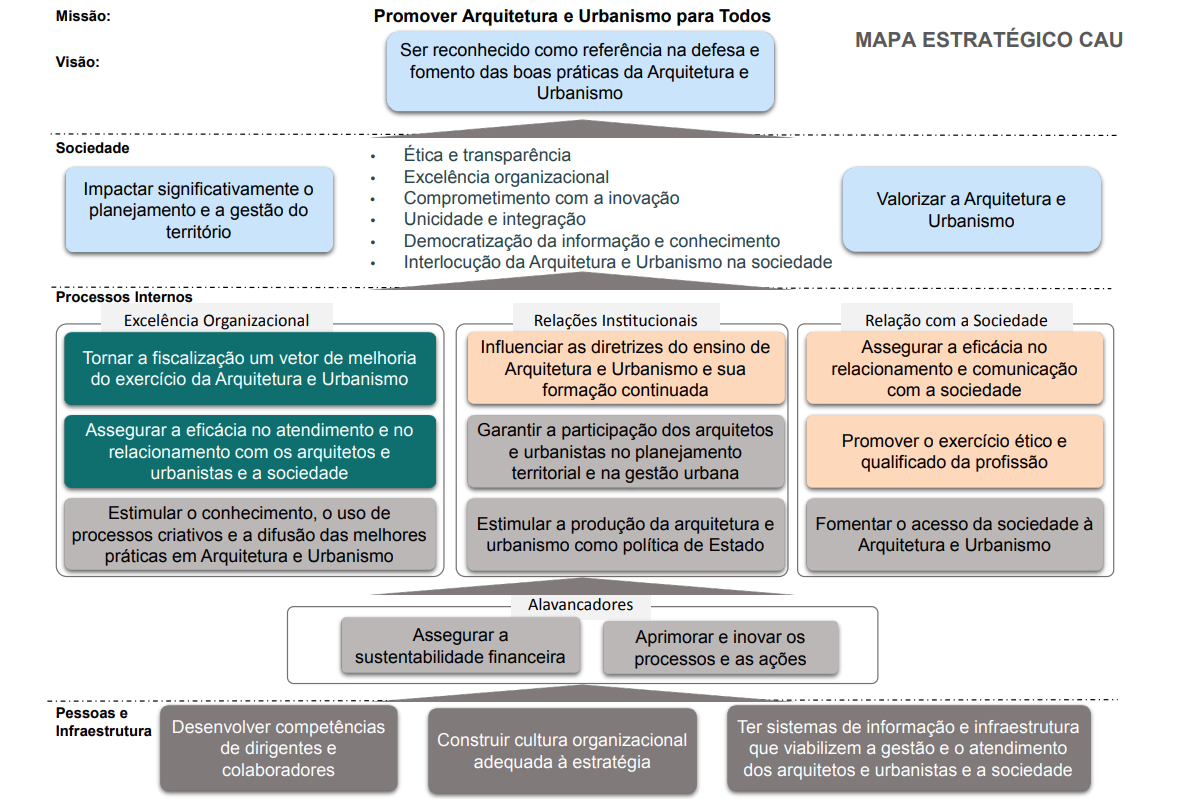 Para promover a missão de promover arquitetura e urbanismo para todos e ser reconhecido como referência na defesa e fomento das boas práticas da Arquitetura e Urbanismo, a Comissão de Exercício Profissional deve garantir uma fiscalização atuante em todo estado de Mato Grosso. A fiscalização do CAU/MT é uma ferramenta poderosa que pode também ser utilizada de forma presencial para alertar e auxiliar a sociedade, realizando também, trabalhos educativos e orientativos.O CAU/MT deve ainda, promover ações que estimulem a promoção da arquitetura e urbanismo e para boas práticas, auxiliar os profissionais nas qualificações ao exercício profissional e ético-disciplinares. Para valorizar a arquitetura e urbanismo, a Presidência do CAU/MT contratou a agência de propaganda para prestação de serviços de publicidade, tal contrato contribui para a valorização da arquitetura e urbanista. As mídias sociais possuem grande por transformador e auxiliam valorização da arquitetura e urbanismo, sendo uma grande ferramenta para aprimorar e inovar as ações, devendo ser utilizado com afinco.Sabendo disso, o CAU/MT promoverá o PodCast ArqCast 2022 com temas diversos e quanto ao Exercício Profissional, realizará matérias de discussões relevantes a sociedade, mas, sabe-se que é necessário muito mais e desta forma, justifica-se este plano de trabalho.Frisa-se que o CAU/MT para realizar bons atendimentos aos profissionais e sociedade, o CAU/MT deve prezar pela excelência organizacional, objeto este que também deve ser discutido pela CEP CAU/MT. O bom andamento dos trabalhos interfere na produtividade, celeridade e contribui para um planejamento com excelência e uma gestão eficaz.Palavra-chave: fiscalização, boas práticas, qualificação, propaganda, redes socias, internet, PodCast Cast.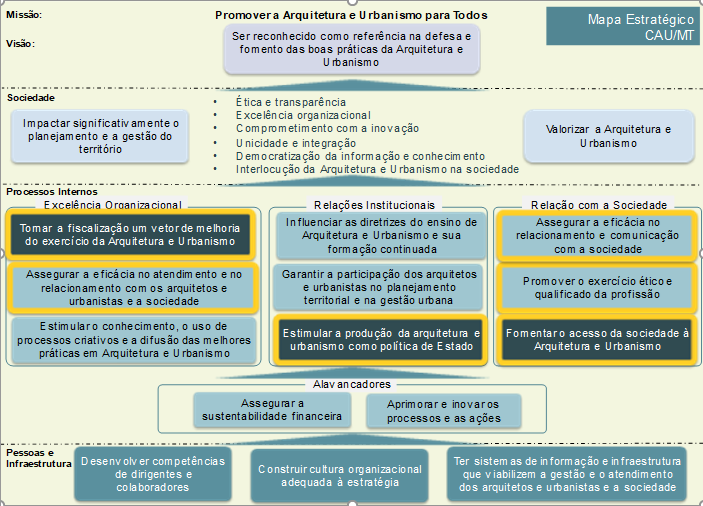 O Plano de Ação e Orçamento do CAU/MT 2022 prevê para o ano de 2022 como meta nacional tornar a fiscalização um vetor de melhoria da Arquitetura e Urbanismo, estimular a produção da arquitetura e urbanismo como política do estado e fomentar o acesso da sociedade à Arquitetura e Urbanismo. E como política estadual, prevê assegurar a eficiência no atendimento e relacionamento com os arquitetos e urbanistas e a sociedade, assegurar a eficiência no relacionamento e comunicação com a sociedade e promover o exercício qualificado e ético da profissão.Para tanto, visando promover a melhoria da prática em Arquitetura, a CEP CAU/MT possui orçamento de R$25.000,00 (vinte e cinco mil reais), contudo, a o valor orçado pode ser alterado conforme proposta do plano de trabalho.Visando auxiliar o plano de trabalho, a CEP CAU/MT iniciou um estudo 	sobre a eficiência nos resultados de fiscalização e recursos financeiros dos CAU/UF, conforme planilha abaixa (elaborado pela Presidência do CAU/MT)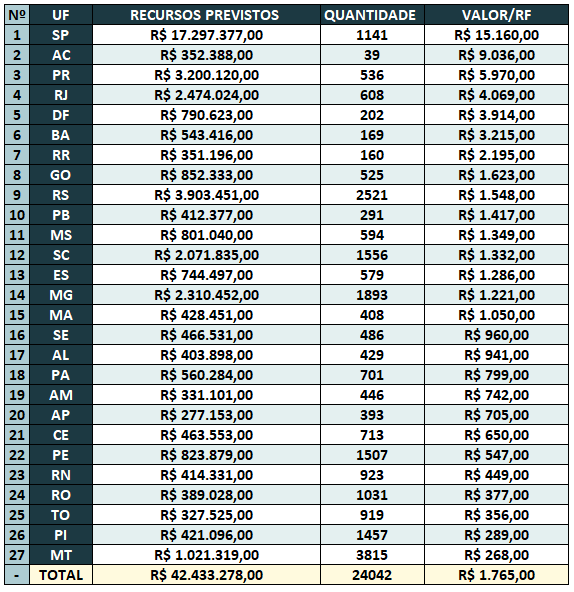 Preliminarmente, identificou-se eficiência na fiscalização dos CAU Piauí, Tocantins e Rondônia. Assim sendo, a Coordenação da CEP tentou localizar o plano de trabalho dos CAU citados com objetivo de contribuir com o plano de trabalho do CAU/MT, entretanto, não foi localizado o plano de trabalho da CEP.O segundo aspecto identificado foi analisar os CAU/UF com maior recurso financeiro e estrutura mais consolidada, podendo contribuir de forma significativa com trabalhos, ainda que de forma interna. Diante do fato, identificou-se os seguintes CAU/UF e resultados: CAU/SP: não localizado plano de trabalho nas deliberações da CEP/SP;CAU/PR: não localizado plano de trabalho nas deliberações da CEP/PR;CAU/SC: não localizado plano de trabalho nas deliberações da CEP/SC;CAU/RJ: não localizado plano de trabalho nas deliberações da CEP/RJ;CAU/RS: Plano de Trabalho 2021-2023 localizado e realizado conforme segue:1. PAUTAS ORDINÁRIAS (a serem discutidas em todas as reuniões ou sempre que surgira necessidade)1.1. Análise de processos.1.2. Acompanhar o andamento das atividades desenvolvidas pela comissão.1.3. Desenvolver teses, criar deliberações quanto às atribuições profissionais.1.4. Promover palestras sobre exercício profissional.1.5. Fiscalizar de forma orientativa, e valorizar a atuação dos arquitetos nos órgãos públicos.2. PAUTAS ESPECIAIS2.1. Avaliar eficácia dos atuais planos de fiscalização, propor novas frentes, estabelecer metas eacompanhar as ações constantes dos planos de fiscalização; 2.2. Identificar e Fiscalizar atuação das Empresas Juniores;  Criar simulador de RRT Universitário e simulador de Tabela de Honorários Universitário.; 2.4. Elaborar as bases para Programa de Residência Técnica como contribuição ao CAU/BR; 2.6. Retomar a revisão da Resolução 51; 2.7. Promover estratégias de convencimento dos (junto aos) órgãos públicos para realização de concursos públicos para projeto e/ou licitações na modalidade de técnica e preço, estimulando a valorização das atividades técnicas reconhecidas como investimento em qualidade, segurança e economia, atuando junto aos órgãos públicos a fim de que os projetos para obras públicas sejam contratados pelo critério da qualidade, indicando a realização de concursos públicos, de licitações de técnica e preço, bem como eliminando as contratações de obras sem projeto; 2.8. Criar colegiados Regionais e temáticos vinculados aos escritórios regionais.Meta: Participar da criação dos Colegiados Regionais ampliando a interiorização e a presença do CAU em todo o estado, integrando e acolhendo profissionais, entidades, universidades e outras instituições na promoção de discussões e proposições para temas locais relacionados à profissão. E Criar Colegiados Temáticos integrando e acolhendo profissionais, entidades, universidades e outras instituições para a discussão e produção de conteúdos sobre temas específicos a partir das temáticas de interesse da profissão, tais como: urbanismo, patrimônio, sustentabilidade, ATHIS, gestão profissional e de escritórios, entre tantos outros.; 2.9. Continuar o movimento para fomentar e aprimorar a fiscalização de interiores. Meta: Promover a atuação da(o) Arquiteta(o) e Urbanista no campo da arquitetura de interiores, valorizando a atividade como promotora direta de qualidade de vida. 2.10. Fomentar o debate permanente sobre salário mínimo profissional, condições do ambiente de trabalho e tabela de honorários. Meta: Fomentar o permanente debate através do CEAU sobre o Salário Mínimo Profissional, condições do ambiente de trabalho e a utilização da Tabela de Honorários, tendo como objetivos a valorização da profissão e a justa remuneração pelos serviços profissionais. 2.11. Elaborar pesquisar sobre o perfil dos usuários dos serviços de arquitetura (semelhante aofeito em SP 2015). Meta: Seguir com a comunicação qualificada sobre Arquitetura e Urbanismo, em todas as mídias disponíveis e acessíveis, para divulgar e promover a profissão, informando a sociedade a respeito das atribuições, formas de contratação, importância para o desenvolvimento social, econômico e cultural, além de iniciativas, eventos e atividades do Conselho, das entidades e dos demais parceiros. 2.12. Melhorar a plataforma local do IGEO. Meta: Qualificar a gestão de dados e informações do CAU/RS, buscando a estabilidade do banco de dados, a integração com bases de dados externas, criação de plataforma local do IGEO, propondo a utilização dos dados qualificados para fiscalização, comunicação, promoção da profissão, relações institucionais, elaboração de políticas públicas e diálogo com a sociedade. 2.13. Formalizar o grupo de CEPs UF e CEPs SUL. Meta: Compartilhar e intercambiar nacionalmente as boas práticas de gestão, assim como o uso das ferramentas de Tecnologia da Informação e Comunicação (TIC) para aperfeiçoar os procedimentos e rotinas do Conselho.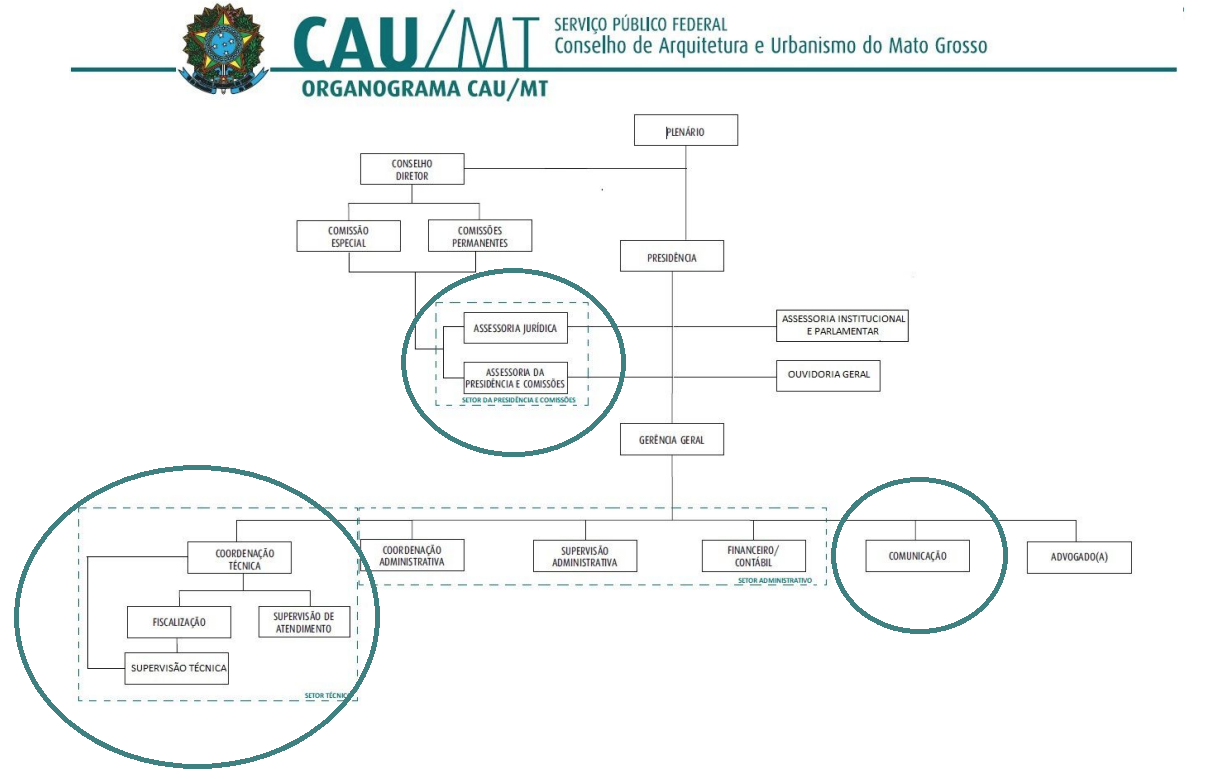 Por fim, é importante esclarecer os setores vinculados diretamente a Comissão de Exercício Profissional, que desempenham papel importante para realização das ações, sendo:Assessoria da Presidência e Comissões;Comunicação;Setor Técnico do CAU/MT.Trata-se de objeto importante para estudo e melhorias do plano de trabalho, uma vez que, contribuem diretamente com os serviços prestados aos arquitetos e urbanistas e sociedade e afetam diretamente nas boas práticas da arquitetura e urbanismo.Expõe ainda, as Resoluções ligadas diretamente a Comissão, conforme segue:Desta forma, apresento o plano de trabalho abaixo mencionado para aprovação da CEP CAU/MT:Estimular a valorização da profissão.estimular a valorização da profissão.Eventos técnico-científicosColóquio: apresentação de um tema por um especialista que ocupa a mesa principal do ambiente, seguida pela divisão da plateia em grupos menores com o objetivo de debater o tema e tomar decisões. Ao final, há a apresentação dos resultados e a votação de todos os membros participantes.Conferência apresentação formal de tema científico, geral ou técnico, por um especialista no assunto, com o objetivo de estudar, debater e extrair conclusões.Congresso: reunião formal e periódica de profissionais que atuam numa mesma área, promovida por entidades associativas, com o objetivo de apresentar temas específicos, debater e extrair conclusões Fórum: a expressão “fórum de debates” significa ampla discussão sobre assunto atual e de interesse geral. É realizado quando se deseja discutir e debater ideias e opiniões sobre temas específicos, com a participação de um grande número de profissionais de determinados setores de atividades ou representantes de associações de classe.Mesa-redonda: evento que reúne de quatro a oito pessoas, geralmente especialistassobre um tema ou área, para apresentarem e debaterem entre si pontos de vista sobre um assunto polêmico de interesse público e, ao final, estabelecerem uma posição de consenso. Painel: evento caracterizado pela discussão, análise informal e conclusões sobre um problema ou tema pré-selecionado, em geral um assunto técnico. É conduzido por um palestrante e por até quatro painelistas, sob a coordenação de um moderadorReunião: evento que reúne grupos de pessoas do CAU/MT, de uma ou mais áreas, ou mesmo de outras instituições, com o objetivo de discutir temas relacionados com políticas, ações e resultados de trabalho. O objetivo é decidir, em conjunto, quais as melhores ações a serem desenvolvidas.Seminário: evento onde dois ou mais expositores apresentam vários aspectos de um determinado assunto, com a presença de um coordenador. Reúne pessoas de mesmo nível e qualificação que, organizadas em grupos menores, discutem aspectos técnicos de um mesmo tema.Simpósio é o evento de caráter técnico ou científico promovido, em geral, por entidades profissionais, onde especialistas de renome e elevada qualificação técnica e cultural discutem aspectos diferenciados de um mesmo tema e expõem seus Conhecimentos e experiências. Videoconferência: sistema de comunicação que possibilita encontros à distância, em tempo real, permitindo a interação visual, auditiva e verbal entre pessoas, com o objetivo de estudar, debater e extrair conclusões sobre um assunto.2.  Eventos de capacitação e treinamentoEventos destinados a capacitar e treinar profissionais objetivando a reciclagem, o aprimoramento e o desenvolvimento de habilidades para o desempenho do trabalho.Curso: apresentação de temas e exercícios práticos para a habilitação e o aprimoramento das atividades profissionais de funcionários.Palestra: evento que se caracteriza pela apresentação de um tema, por um Especialista, a um grupo de pessoas com interesses comuns, com o objetivo de provocar a reflexão, informar e atualizar os participantes sobre o tema.Workshop: ENCONTROtermo inglês workshop é empregado para definir uma oficina de trabalho orientada, com o auxílio de especialistas, para debater e propor soluções para casos práticos. O workshop pode ser um evento complementar a outros de maior porte ou amplitude. A intenção é aliar teoria e prática, apresentar novas técnicas, tecnologias e formas de fazer o trabalho, promovendo o aperfeiçoamento dos participantes.Outros:Encontro: evento tem como objetivo discutir o que está acontecendo naquele campo de atuação e destacar o que precisa ser melhorado, propondo soluções.PLANO DE TRABALHO DA CEP CAU/MT 2022Unidade ResponsávelP/A/ PEDenominaçãoObjetivo Geral Objetivo Estratégico PrincipalObjetivos de Desenvolvimento Sustentável (Facultativo)ResultadoReprogramação 2021 
(A)Programação
 2022
 (B)Variação (2021/2022) Variação (2021/2022) Comissão de Exercício ProfissionalAViabilizar as reuniões da ComissãoTornar a fiscalização um vetor de melhoria do exercício da Arquitetura e UrbanismoGarantir a melhoria do exercício de Arquitetura2.000,005.000,003.000,00        150,0 Comissão de Exercício ProfissionalPPromover a melhoria da prática em ArquiteturaPromover o exercício ético e qualificado da profissãoGarantir a melhoria do exercício de Arquitetura80.000,0025.000,00-55.000,00         (68,8)Comissão de Exercício ProfissionalPPromover a melhoria da prática em ArquiteturaTornar a fiscalização um vetor de melhoria do exercício da Arquitetura e UrbanismoGarantir a melhoria do exercício de Arquitetura0,005.000,005.000,00               -   NºRESOLUÇÃODATAASSUNTO1Resolução n.º 22/2012Resolução n.º 198/202004/05/201215/12/2020Fiscalização – atividade fim (prioridade)2Resolução n.º 21/2012Resolução n.º 51/201305/04/201212/07/2013Atividades técnicas no exercício da Arquitetura e Urbanismo3Resolução n.º 28/201206/07/2012Requerimentos de registro de pessoas jurídicas4Resolução n.º 146/201717/08/2017Carteiras de identificação profissional5Resolução n.º 91/201409/10/2014Registro de Responsabilidade Técnica (RRT)6Resolução n.º 18/201202/03/2012Alterações de registros profissionais7Resolução n.º 93/201407/11/2014Certidões e registro de atestados8Resolução n.º 67/201305/12/2013Registro de Direito Autoral (RDA);9Resolução n.º 38/2012Resolução n.º 150/201709/11/201222/09/2017Salário mínimo profissionalCRONOGRAMA DE ANÁLISE - RESOLUÇÃO N.º 198/2020PROCESSO AO EXERCÍCIO PROFISSIONALCRONOGRAMA DE ANÁLISE - RESOLUÇÃO N.º 198/2020PROCESSO AO EXERCÍCIO PROFISSIONALCRONOGRAMA DE ANÁLISE - RESOLUÇÃO N.º 198/2020PROCESSO AO EXERCÍCIO PROFISSIONALCRONOGRAMA DE ANÁLISE - RESOLUÇÃO N.º 198/2020PROCESSO AO EXERCÍCIO PROFISSIONALCRONOGRAMA DE ANÁLISE - RESOLUÇÃO N.º 198/2020PROCESSO AO EXERCÍCIO PROFISSIONALCRONOGRAMA DE ANÁLISE - RESOLUÇÃO N.º 198/2020PROCESSO AO EXERCÍCIO PROFISSIONALCRONOGRAMA DE ANÁLISE - RESOLUÇÃO N.º 198/2020PROCESSO AO EXERCÍCIO PROFISSIONALCRONOGRAMA DE ANÁLISE - RESOLUÇÃO N.º 198/2020PROCESSO AO EXERCÍCIO PROFISSIONALCRONOGRAMA DE ANÁLISE - RESOLUÇÃO N.º 198/2020PROCESSO AO EXERCÍCIO PROFISSIONALCRONOGRAMA DE ANÁLISE - RESOLUÇÃO N.º 198/2020PROCESSO AO EXERCÍCIO PROFISSIONALCRONOGRAMA DE ANÁLISE - RESOLUÇÃO N.º 198/2020PROCESSO AO EXERCÍCIO PROFISSIONALCRONOGRAMA DE ANÁLISE - RESOLUÇÃO N.º 198/2020PROCESSO AO EXERCÍCIO PROFISSIONALCRONOGRAMA DE ANÁLISE - RESOLUÇÃO N.º 198/2020PROCESSO AO EXERCÍCIO PROFISSIONALCRONOGRAMA DE ANÁLISE - RESOLUÇÃO N.º 198/2020PROCESSO AO EXERCÍCIO PROFISSIONALCRONOGRAMA DE ANÁLISE - RESOLUÇÃO N.º 198/2020PROCESSO AO EXERCÍCIO PROFISSIONALASSUNTOSETORJANFEVMARABRMAIJUNJULAGOSETOUTNOVDEZContribuição com a matéria – estudo e análise das possíveis alterações da Resolução com informações sobre aplicação da Resolução no SICCAUSETOR TÉCNICO (COORDENAÇÃO TÉCNICA)PRESIDÊNCIA CAU/MTAssessor institucional e parlamentarEstudo e análise/alteração da matériaASSPCEstudo e discussão do capítulo I, II, IIICEPEstudo e discussão do capítulo IV, V E VICEPEstudo e discussão do capítulo VI, VII E VIIICEPEstudo e discussão do capítulo IX, X E XICEPRealização de uma minuta da Resolução com revisão do jurídicoCEPConsulta públicaCOMUNICAÇÃOLevar consulta pública para apreciação da CEPCOMUICAÇÃODiscussão sobre o aprimoramento da ResoluçãoASSPCDeliberaçãoCEPRealizar matéria nas mídiasCOMUNCAÇÃO CRONOGRAMA DE ANÁLISE - RESOLUÇÃO N.º 198/2020MANUAL DO AGENTE DE FISCALIZAÇÃO CRONOGRAMA DE ANÁLISE - RESOLUÇÃO N.º 198/2020MANUAL DO AGENTE DE FISCALIZAÇÃO CRONOGRAMA DE ANÁLISE - RESOLUÇÃO N.º 198/2020MANUAL DO AGENTE DE FISCALIZAÇÃO CRONOGRAMA DE ANÁLISE - RESOLUÇÃO N.º 198/2020MANUAL DO AGENTE DE FISCALIZAÇÃO CRONOGRAMA DE ANÁLISE - RESOLUÇÃO N.º 198/2020MANUAL DO AGENTE DE FISCALIZAÇÃO CRONOGRAMA DE ANÁLISE - RESOLUÇÃO N.º 198/2020MANUAL DO AGENTE DE FISCALIZAÇÃO CRONOGRAMA DE ANÁLISE - RESOLUÇÃO N.º 198/2020MANUAL DO AGENTE DE FISCALIZAÇÃO CRONOGRAMA DE ANÁLISE - RESOLUÇÃO N.º 198/2020MANUAL DO AGENTE DE FISCALIZAÇÃO CRONOGRAMA DE ANÁLISE - RESOLUÇÃO N.º 198/2020MANUAL DO AGENTE DE FISCALIZAÇÃO CRONOGRAMA DE ANÁLISE - RESOLUÇÃO N.º 198/2020MANUAL DO AGENTE DE FISCALIZAÇÃO CRONOGRAMA DE ANÁLISE - RESOLUÇÃO N.º 198/2020MANUAL DO AGENTE DE FISCALIZAÇÃO CRONOGRAMA DE ANÁLISE - RESOLUÇÃO N.º 198/2020MANUAL DO AGENTE DE FISCALIZAÇÃO CRONOGRAMA DE ANÁLISE - RESOLUÇÃO N.º 198/2020MANUAL DO AGENTE DE FISCALIZAÇÃO CRONOGRAMA DE ANÁLISE - RESOLUÇÃO N.º 198/2020MANUAL DO AGENTE DE FISCALIZAÇÃO CRONOGRAMA DE ANÁLISE - RESOLUÇÃO N.º 198/2020MANUAL DO AGENTE DE FISCALIZAÇÃO CRONOGRAMA DE ANÁLISE - RESOLUÇÃO N.º 198/2020MANUAL DO AGENTE DE FISCALIZAÇÃO CRONOGRAMA DE ANÁLISE - RESOLUÇÃO N.º 198/2020MANUAL DO AGENTE DE FISCALIZAÇÃOASSUNTOSETORJANFEVMARABRMAIJUNJULAGOSETOUTNOVDEZResponsável pela realizaçãoCOORDENADORA TÉCNICAAnálise da cepCEPApreciação/alteraçãoCEP/ASSPCDeliberaçãoCEPRealizar matéria nas mídiasCOMUNCAÇÃOCRONOGRAMA DE ANÁLISE - RESOLUÇÃO N.º 198/2020MANUAL DA CEP CAU/MTCRONOGRAMA DE ANÁLISE - RESOLUÇÃO N.º 198/2020MANUAL DA CEP CAU/MTCRONOGRAMA DE ANÁLISE - RESOLUÇÃO N.º 198/2020MANUAL DA CEP CAU/MTCRONOGRAMA DE ANÁLISE - RESOLUÇÃO N.º 198/2020MANUAL DA CEP CAU/MTCRONOGRAMA DE ANÁLISE - RESOLUÇÃO N.º 198/2020MANUAL DA CEP CAU/MTCRONOGRAMA DE ANÁLISE - RESOLUÇÃO N.º 198/2020MANUAL DA CEP CAU/MTCRONOGRAMA DE ANÁLISE - RESOLUÇÃO N.º 198/2020MANUAL DA CEP CAU/MTCRONOGRAMA DE ANÁLISE - RESOLUÇÃO N.º 198/2020MANUAL DA CEP CAU/MTCRONOGRAMA DE ANÁLISE - RESOLUÇÃO N.º 198/2020MANUAL DA CEP CAU/MTCRONOGRAMA DE ANÁLISE - RESOLUÇÃO N.º 198/2020MANUAL DA CEP CAU/MTCRONOGRAMA DE ANÁLISE - RESOLUÇÃO N.º 198/2020MANUAL DA CEP CAU/MTCRONOGRAMA DE ANÁLISE - RESOLUÇÃO N.º 198/2020MANUAL DA CEP CAU/MTCRONOGRAMA DE ANÁLISE - RESOLUÇÃO N.º 198/2020MANUAL DA CEP CAU/MTCRONOGRAMA DE ANÁLISE - RESOLUÇÃO N.º 198/2020MANUAL DA CEP CAU/MTCRONOGRAMA DE ANÁLISE - RESOLUÇÃO N.º 198/2020MANUAL DA CEP CAU/MTCRONOGRAMA DE ANÁLISE - RESOLUÇÃO N.º 198/2020MANUAL DA CEP CAU/MTCRONOGRAMA DE ANÁLISE - RESOLUÇÃO N.º 198/2020MANUAL DA CEP CAU/MTASSUNTOSETORJANFEVMARABRMAIJUNJULAGOSETOUTNOVDEZResponsável pela realizaçãoASSPCAnálise da cepCEPApreciação/alteraçãoCEP/ASSPCDeliberaçãoCEPRealizar matéria nas mídiasCOMUNCAÇÃOCRONOGRAMA DE ANÁLISE - RESOLUÇÃO N.º 28/2012  REGISTRO DE PESSOA JURÍDICACRONOGRAMA DE ANÁLISE - RESOLUÇÃO N.º 28/2012  REGISTRO DE PESSOA JURÍDICACRONOGRAMA DE ANÁLISE - RESOLUÇÃO N.º 28/2012  REGISTRO DE PESSOA JURÍDICACRONOGRAMA DE ANÁLISE - RESOLUÇÃO N.º 28/2012  REGISTRO DE PESSOA JURÍDICACRONOGRAMA DE ANÁLISE - RESOLUÇÃO N.º 28/2012  REGISTRO DE PESSOA JURÍDICACRONOGRAMA DE ANÁLISE - RESOLUÇÃO N.º 28/2012  REGISTRO DE PESSOA JURÍDICACRONOGRAMA DE ANÁLISE - RESOLUÇÃO N.º 28/2012  REGISTRO DE PESSOA JURÍDICACRONOGRAMA DE ANÁLISE - RESOLUÇÃO N.º 28/2012  REGISTRO DE PESSOA JURÍDICACRONOGRAMA DE ANÁLISE - RESOLUÇÃO N.º 28/2012  REGISTRO DE PESSOA JURÍDICACRONOGRAMA DE ANÁLISE - RESOLUÇÃO N.º 28/2012  REGISTRO DE PESSOA JURÍDICACRONOGRAMA DE ANÁLISE - RESOLUÇÃO N.º 28/2012  REGISTRO DE PESSOA JURÍDICACRONOGRAMA DE ANÁLISE - RESOLUÇÃO N.º 28/2012  REGISTRO DE PESSOA JURÍDICACRONOGRAMA DE ANÁLISE - RESOLUÇÃO N.º 28/2012  REGISTRO DE PESSOA JURÍDICACRONOGRAMA DE ANÁLISE - RESOLUÇÃO N.º 28/2012  REGISTRO DE PESSOA JURÍDICACRONOGRAMA DE ANÁLISE - RESOLUÇÃO N.º 28/2012  REGISTRO DE PESSOA JURÍDICAASSUNTOSETORJANFEVMARABRMAIJUNJULAGOSETOUTNOVDEZPESSOA JURÍDICACONTRIBUIÇÃO COM A MATÉRIA - Compilado de deliberações CAU/BR sobre o tema e análise das possíveis alterações da Resolução conjunto com informações sobre aplicação da Resolução no SICCAUSETOR TÉCNICO (SUPERVISORA DE ATENDIMENTO E COORDENAÇÃO TÉCNICA)PESSOA JURÍDICAAnálise prévio do jurídico do CAU/MTJURÍDICOPESSOA JURÍDICAAnálise e Discussão da CEPCEPPESSOA JURÍDICADeliberação CEP PESSOA JURÍDICAManual do Atendimento: Análise e alteração de Registro PJ ATENDIMENTOPESSOA JURÍDICAManual da CEP: Análise e alteração de Registro PJ ASSPCCRONOGRAMA DE ANÁLISE - RESOLUÇÃO N.º 146/2017  CARTEIRA PROISSIONALCRONOGRAMA DE ANÁLISE - RESOLUÇÃO N.º 146/2017  CARTEIRA PROISSIONALCRONOGRAMA DE ANÁLISE - RESOLUÇÃO N.º 146/2017  CARTEIRA PROISSIONALCRONOGRAMA DE ANÁLISE - RESOLUÇÃO N.º 146/2017  CARTEIRA PROISSIONALCRONOGRAMA DE ANÁLISE - RESOLUÇÃO N.º 146/2017  CARTEIRA PROISSIONALCRONOGRAMA DE ANÁLISE - RESOLUÇÃO N.º 146/2017  CARTEIRA PROISSIONALCRONOGRAMA DE ANÁLISE - RESOLUÇÃO N.º 146/2017  CARTEIRA PROISSIONALCRONOGRAMA DE ANÁLISE - RESOLUÇÃO N.º 146/2017  CARTEIRA PROISSIONALCRONOGRAMA DE ANÁLISE - RESOLUÇÃO N.º 146/2017  CARTEIRA PROISSIONALCRONOGRAMA DE ANÁLISE - RESOLUÇÃO N.º 146/2017  CARTEIRA PROISSIONALCRONOGRAMA DE ANÁLISE - RESOLUÇÃO N.º 146/2017  CARTEIRA PROISSIONALCRONOGRAMA DE ANÁLISE - RESOLUÇÃO N.º 146/2017  CARTEIRA PROISSIONALCRONOGRAMA DE ANÁLISE - RESOLUÇÃO N.º 146/2017  CARTEIRA PROISSIONALCRONOGRAMA DE ANÁLISE - RESOLUÇÃO N.º 146/2017  CARTEIRA PROISSIONALCRONOGRAMA DE ANÁLISE - RESOLUÇÃO N.º 146/2017  CARTEIRA PROISSIONALCRONOGRAMA DE ANÁLISE - RESOLUÇÃO N.º 146/2017  CARTEIRA PROISSIONALCRONOGRAMA DE ANÁLISE - RESOLUÇÃO N.º 146/2017  CARTEIRA PROISSIONALASSUNTOSETORJANFEVMARABRMAIJUNJULAGOSETOUTNOVDEZJANFEVCARTEIRA PROFISSONALCONTRIBUIÇÃO COM A MATÉRIA - Compilado de deliberações CAU/BR sobre o tema e análise das possíveis alterações da Resolução conjunto com informações sobre aplicação da Resolução no SICCAUSETOR TÉCNICO (SUPERVISORA DE ATENDIMENTO E COORDENAÇÃO TÉCNICA)CARTEIRA PROFISSONALAnálise prévio do jurídico do CAU/MTJURÍDICOCARTEIRA PROFISSONALAnálise e Discussão da CEPCEPCARTEIRA PROFISSONALDeliberação CEP CARTEIRA PROFISSONALManual do Atendimento: Análise e alteração de Registro PJ ATENDIMENTOCARTEIRA PROFISSONALManual da CEP: Análise e alteração de Registro PJ ASSPCCRONOGRAMA DE ANÁLISE - RESOLUÇÃO N.º 21/2012 E RESOLUÇÃO N.º 51/2013 – ATRIBUIÇÃO PROFISSIONAL – 4ABERTURA DE ABA NO SITECRONOGRAMA DE ANÁLISE - RESOLUÇÃO N.º 21/2012 E RESOLUÇÃO N.º 51/2013 – ATRIBUIÇÃO PROFISSIONAL – 4ABERTURA DE ABA NO SITECRONOGRAMA DE ANÁLISE - RESOLUÇÃO N.º 21/2012 E RESOLUÇÃO N.º 51/2013 – ATRIBUIÇÃO PROFISSIONAL – 4ABERTURA DE ABA NO SITECRONOGRAMA DE ANÁLISE - RESOLUÇÃO N.º 21/2012 E RESOLUÇÃO N.º 51/2013 – ATRIBUIÇÃO PROFISSIONAL – 4ABERTURA DE ABA NO SITECRONOGRAMA DE ANÁLISE - RESOLUÇÃO N.º 21/2012 E RESOLUÇÃO N.º 51/2013 – ATRIBUIÇÃO PROFISSIONAL – 4ABERTURA DE ABA NO SITECRONOGRAMA DE ANÁLISE - RESOLUÇÃO N.º 21/2012 E RESOLUÇÃO N.º 51/2013 – ATRIBUIÇÃO PROFISSIONAL – 4ABERTURA DE ABA NO SITECRONOGRAMA DE ANÁLISE - RESOLUÇÃO N.º 21/2012 E RESOLUÇÃO N.º 51/2013 – ATRIBUIÇÃO PROFISSIONAL – 4ABERTURA DE ABA NO SITECRONOGRAMA DE ANÁLISE - RESOLUÇÃO N.º 21/2012 E RESOLUÇÃO N.º 51/2013 – ATRIBUIÇÃO PROFISSIONAL – 4ABERTURA DE ABA NO SITECRONOGRAMA DE ANÁLISE - RESOLUÇÃO N.º 21/2012 E RESOLUÇÃO N.º 51/2013 – ATRIBUIÇÃO PROFISSIONAL – 4ABERTURA DE ABA NO SITECRONOGRAMA DE ANÁLISE - RESOLUÇÃO N.º 21/2012 E RESOLUÇÃO N.º 51/2013 – ATRIBUIÇÃO PROFISSIONAL – 4ABERTURA DE ABA NO SITECRONOGRAMA DE ANÁLISE - RESOLUÇÃO N.º 21/2012 E RESOLUÇÃO N.º 51/2013 – ATRIBUIÇÃO PROFISSIONAL – 4ABERTURA DE ABA NO SITECRONOGRAMA DE ANÁLISE - RESOLUÇÃO N.º 21/2012 E RESOLUÇÃO N.º 51/2013 – ATRIBUIÇÃO PROFISSIONAL – 4ABERTURA DE ABA NO SITECRONOGRAMA DE ANÁLISE - RESOLUÇÃO N.º 21/2012 E RESOLUÇÃO N.º 51/2013 – ATRIBUIÇÃO PROFISSIONAL – 4ABERTURA DE ABA NO SITECRONOGRAMA DE ANÁLISE - RESOLUÇÃO N.º 21/2012 E RESOLUÇÃO N.º 51/2013 – ATRIBUIÇÃO PROFISSIONAL – 4ABERTURA DE ABA NO SITE ASSUNTOSETORJANFEVMARABRMAIJUNJULAGOSETOUTNOVDEZCompilado da Lei 12378/2010; Resolução CAU/BR nº 21/2012; Resolução CAU/BR nº 51/2012; Deliberações CAU/BR, tabela de honorários (word ou excel)COMUNICAÇÃOCompilado das Deliberações CAU/BR e verificação das atribuições que não constam na Lei 12378/2010; Resolução CAU/BR nº 21/2012; Resolução CAU/BR nº 51/2012 para inclusão no site (word ou excel).COORDENAÇÃO TÉCNICAEncaminhamento a Comunicação para inclusão no site das atribuições que constam nas deliberaçõesCOMUNICAÇÃODivulgação de aba sobre atribuição profissional conforme orientação da Assessoria da Presidência e ComissõesCOMUNICAÇÃORealização de matéria e publicação nas mídias do CAU/MTCOMUNICAÇÃOPublicação em mídias externas (dentro do Estado de Mato Grosso) COMUNICAÇÃOAtualização dos dados e pesquisa (Abnt, Leis, etc)COORDENAÇÃO TÉCNICAAtualização dos dados e pesquisa (Abnt, Leis, etc)COORDENAÇÃO TÉCNICAPublicação das informações atualizadas nas mídias do CAUCOMUNICAÇÃOConsulta Pública (dúvidas de atribuição realizada por profissional/sociedade)COMUNICAÇÃOAnálise. Resposta baseado em normativos vigentes e separação das atribuições que não constam nos normativos vigentes com intuito de análise da CEPCOORDENAÇÃO TÉCNICAAnálise das atribuições não constantes na deliberaçãoCEPDeliberaçãoCEPRealização de 2(duas) matérias por mês falando sobre atribuições profissionaisCOMUNICAÇÃORevisão das 2(duas) matérias por mês falando sobre atribuições profissionaisCOORDENAÇÃO TÉCNICAPublicação de 2(duas) matérias por mês falando sobre atribuições profissionais nas mídias do CAU e externas (outras mídias dentro do Estado) COMUNICAÇÃOCRONOGRAMA DE ANÁLISE - RESOLUÇÃO N.º 21/2012 E RESOLUÇÃO N.º 51/2013 – GLOSSÁRIO TÉCNICOCRONOGRAMA DE ANÁLISE - RESOLUÇÃO N.º 21/2012 E RESOLUÇÃO N.º 51/2013 – GLOSSÁRIO TÉCNICOCRONOGRAMA DE ANÁLISE - RESOLUÇÃO N.º 21/2012 E RESOLUÇÃO N.º 51/2013 – GLOSSÁRIO TÉCNICOCRONOGRAMA DE ANÁLISE - RESOLUÇÃO N.º 21/2012 E RESOLUÇÃO N.º 51/2013 – GLOSSÁRIO TÉCNICOCRONOGRAMA DE ANÁLISE - RESOLUÇÃO N.º 21/2012 E RESOLUÇÃO N.º 51/2013 – GLOSSÁRIO TÉCNICOCRONOGRAMA DE ANÁLISE - RESOLUÇÃO N.º 21/2012 E RESOLUÇÃO N.º 51/2013 – GLOSSÁRIO TÉCNICOCRONOGRAMA DE ANÁLISE - RESOLUÇÃO N.º 21/2012 E RESOLUÇÃO N.º 51/2013 – GLOSSÁRIO TÉCNICOCRONOGRAMA DE ANÁLISE - RESOLUÇÃO N.º 21/2012 E RESOLUÇÃO N.º 51/2013 – GLOSSÁRIO TÉCNICOCRONOGRAMA DE ANÁLISE - RESOLUÇÃO N.º 21/2012 E RESOLUÇÃO N.º 51/2013 – GLOSSÁRIO TÉCNICOCRONOGRAMA DE ANÁLISE - RESOLUÇÃO N.º 21/2012 E RESOLUÇÃO N.º 51/2013 – GLOSSÁRIO TÉCNICOCRONOGRAMA DE ANÁLISE - RESOLUÇÃO N.º 21/2012 E RESOLUÇÃO N.º 51/2013 – GLOSSÁRIO TÉCNICOCRONOGRAMA DE ANÁLISE - RESOLUÇÃO N.º 21/2012 E RESOLUÇÃO N.º 51/2013 – GLOSSÁRIO TÉCNICOCRONOGRAMA DE ANÁLISE - RESOLUÇÃO N.º 21/2012 E RESOLUÇÃO N.º 51/2013 – GLOSSÁRIO TÉCNICOCRONOGRAMA DE ANÁLISE - RESOLUÇÃO N.º 21/2012 E RESOLUÇÃO N.º 51/2013 – GLOSSÁRIO TÉCNICO ASSUNTOSETORJANFEVMARABRMAIJUNJULAGOSETOUTNOVDEZCompilado da Lei 12378/2010; Resolução CAU/BR nº 21/2012; Resolução CAU/BR nº 51/2012; Deliberações CAU/BR, tabela de honorários (word ou excel)COMUNICAÇÃOCompilado das Deliberações CAU/BR e verificação das atribuições que não constam na Lei 12378/2010; Resolução CAU/BR nº 21/2012; Resolução CAU/BR nº 51/2012 para inclusão no site (word ou excel).COORDENAÇÃO TÉCNICAEncaminhamento a Comunicação para inclusão no site das atribuições que constam nas deliberaçõesCOORDENAÇÃO TÉCNICADivulgação de aba sobre atribuição profissional conforme orientação da Assessoria da Presidência e ComissõesCOMUNICAÇÃORealização de matéria e publicação nas mídias do CAU/MTCOMUNICAÇÃOPublicação em mídias externas (dentro do Estado de Mato Grosso) COMUNICAÇÃOAtualização dos dados e pesquisa (Abnt, Leis, etc)COORDENAÇÃO TÉCNICAAtualização dos dados e pesquisa (Abnt, Leis, etc)COORDENAÇÃO TÉCNICAPublicação das informações atualizadas nas mídias do CAUCOMUNICAÇÃOConsulta Pública (dúvidas de atribuição realizada por profissional/sociedade)COMUNICAÇÃOAnálise. Resposta baseado em normativos vigentes e separação das atribuições que não constam nos normativos vigentes com intuito de análise da CEPCOORDENAÇÃO TÉCNICAAnálise das atribuições não constantes na deliberaçãoCEPDeliberaçãoCEPRealização de 2(duas) matérias por mês falando sobre atribuições profissionaisCOMUNICAÇÃORevisão das 2(duas) matérias por mês falando sobre atribuições profissionaisCOORDENAÇÃO TÉCNICAPublicação de 2(duas) matérias por mês falando sobre atribuições profissionais nas mídias do CAU e externas (outras mídias dentro do Estado) COMUNICAÇÃOCRONOGRAMA DE ANÁLISE - RESOLUÇÃO N.º 21/2012 E RESOLUÇÃO N.º 51/2013 BOAS PRÁTICAS DA ARQUITETURA E URBANISMOCRONOGRAMA DE ANÁLISE - RESOLUÇÃO N.º 21/2012 E RESOLUÇÃO N.º 51/2013 BOAS PRÁTICAS DA ARQUITETURA E URBANISMOCRONOGRAMA DE ANÁLISE - RESOLUÇÃO N.º 21/2012 E RESOLUÇÃO N.º 51/2013 BOAS PRÁTICAS DA ARQUITETURA E URBANISMOCRONOGRAMA DE ANÁLISE - RESOLUÇÃO N.º 21/2012 E RESOLUÇÃO N.º 51/2013 BOAS PRÁTICAS DA ARQUITETURA E URBANISMOCRONOGRAMA DE ANÁLISE - RESOLUÇÃO N.º 21/2012 E RESOLUÇÃO N.º 51/2013 BOAS PRÁTICAS DA ARQUITETURA E URBANISMOCRONOGRAMA DE ANÁLISE - RESOLUÇÃO N.º 21/2012 E RESOLUÇÃO N.º 51/2013 BOAS PRÁTICAS DA ARQUITETURA E URBANISMOCRONOGRAMA DE ANÁLISE - RESOLUÇÃO N.º 21/2012 E RESOLUÇÃO N.º 51/2013 BOAS PRÁTICAS DA ARQUITETURA E URBANISMOCRONOGRAMA DE ANÁLISE - RESOLUÇÃO N.º 21/2012 E RESOLUÇÃO N.º 51/2013 BOAS PRÁTICAS DA ARQUITETURA E URBANISMOCRONOGRAMA DE ANÁLISE - RESOLUÇÃO N.º 21/2012 E RESOLUÇÃO N.º 51/2013 BOAS PRÁTICAS DA ARQUITETURA E URBANISMOCRONOGRAMA DE ANÁLISE - RESOLUÇÃO N.º 21/2012 E RESOLUÇÃO N.º 51/2013 BOAS PRÁTICAS DA ARQUITETURA E URBANISMOCRONOGRAMA DE ANÁLISE - RESOLUÇÃO N.º 21/2012 E RESOLUÇÃO N.º 51/2013 BOAS PRÁTICAS DA ARQUITETURA E URBANISMOCRONOGRAMA DE ANÁLISE - RESOLUÇÃO N.º 21/2012 E RESOLUÇÃO N.º 51/2013 BOAS PRÁTICAS DA ARQUITETURA E URBANISMOCRONOGRAMA DE ANÁLISE - RESOLUÇÃO N.º 21/2012 E RESOLUÇÃO N.º 51/2013 BOAS PRÁTICAS DA ARQUITETURA E URBANISMOCRONOGRAMA DE ANÁLISE - RESOLUÇÃO N.º 21/2012 E RESOLUÇÃO N.º 51/2013 BOAS PRÁTICAS DA ARQUITETURA E URBANISMOCRONOGRAMA DE ANÁLISE - RESOLUÇÃO N.º 21/2012 E RESOLUÇÃO N.º 51/2013 BOAS PRÁTICAS DA ARQUITETURA E URBANISMOCRONOGRAMA DE ANÁLISE - RESOLUÇÃO N.º 21/2012 E RESOLUÇÃO N.º 51/2013 BOAS PRÁTICAS DA ARQUITETURA E URBANISMOCRONOGRAMA DE ANÁLISE - RESOLUÇÃO N.º 21/2012 E RESOLUÇÃO N.º 51/2013 BOAS PRÁTICAS DA ARQUITETURA E URBANISMOASSUNTOSETORJANFEVMARABRMAIJUNJULAGOSETOUTNOVDEZJANFEVBOAS PRÁTICAS DO EXERCÍCIO PROFISSIONALBoas práticas do exercício profissional (verificar a legalidade do ato e da escolha dos contemplados) JURÍDICO CAU/MTBOAS PRÁTICAS DO EXERCÍCIO PROFISSIONALAnálise da CEP CAU/MT (boas práticas do exercício profissional)CEP BOAS PRÁTICAS DO EXERCÍCIO PROFISSIONALDeliberaçãoCEPBOAS PRÁTICAS DO EXERCÍCIO PROFISSIONALChamada público para manifestar interesse na divulgação de matéria sobre “Boas práticas do exercício profissional”GERÊNCIA GERAL e COMUNICAÇÃOBOAS PRÁTICAS DO EXERCÍCIO PROFISSIONALEscolha das matérias a serem contempladas pela Presidência do CAU/MTPRESIDÊNCIA BOAS PRÁTICAS DO EXERCÍCIO PROFISSIONALDivulgação nas mídias do CAU/MT COMUNICAÇÃOBOAS PRÁTICAS DO EXERCÍCIO PROFISSIONALDivulgação em outras mídias externas COMUNICAÇÃOCRONOGRAMA DE ANÁLISE - ATHIS  (BANCO DE DADOS)CRONOGRAMA DE ANÁLISE - ATHIS  (BANCO DE DADOS)CRONOGRAMA DE ANÁLISE - ATHIS  (BANCO DE DADOS)CRONOGRAMA DE ANÁLISE - ATHIS  (BANCO DE DADOS)CRONOGRAMA DE ANÁLISE - ATHIS  (BANCO DE DADOS)CRONOGRAMA DE ANÁLISE - ATHIS  (BANCO DE DADOS)CRONOGRAMA DE ANÁLISE - ATHIS  (BANCO DE DADOS)CRONOGRAMA DE ANÁLISE - ATHIS  (BANCO DE DADOS)CRONOGRAMA DE ANÁLISE - ATHIS  (BANCO DE DADOS)CRONOGRAMA DE ANÁLISE - ATHIS  (BANCO DE DADOS)CRONOGRAMA DE ANÁLISE - ATHIS  (BANCO DE DADOS)CRONOGRAMA DE ANÁLISE - ATHIS  (BANCO DE DADOS)CRONOGRAMA DE ANÁLISE - ATHIS  (BANCO DE DADOS)CRONOGRAMA DE ANÁLISE - ATHIS  (BANCO DE DADOS)CRONOGRAMA DE ANÁLISE - ATHIS  (BANCO DE DADOS)CRONOGRAMA DE ANÁLISE - ATHIS  (BANCO DE DADOS)CRONOGRAMA DE ANÁLISE - ATHIS  (BANCO DE DADOS)ASSUNTOSETORJANFEVMARABRMAIJUNJULAGOSETOUTNOVDEZJANFEVATHISVERIFICAR A LEGALIDADE DE INCLUIR NO SITE UMA ABA DE CREDENCIAMENTO DE PROFISSIONAIS E EMPRESAS QUE TRABALHAM COM ATHIS. A DIVULGAÇÃO PREVÊ O NOME, ENDEREÇO E CONTATOJURÍDICOATHISLISTAR AS EMPRESAS DE ARQUITETURA E URBANISMO REGISTRADAS NO CAU QUE TRABALHAM COM ATHIS – CREDENCIAMENTO NO SITECOMUNICAÇÃOATHISLISTAR OS ARQUITETOS E URBANISTAS QUE TRABALHAM COM ATHIS – CREDENCIAMENTO NO SITECOMUNICAÇÃOATHISREALIZAR MATÉRIA SOBRE O CASOCOMUNICAÇÃOPLANO DE TRABALHO DA COMUNICAÇÃOPLANO DE TRABALHO DA COMUNICAÇÃOPLANO DE TRABALHO DA COMUNICAÇÃOPLANO DE TRABALHO DA COMUNICAÇÃOPLANO DE TRABALHO DA COMUNICAÇÃOPLANO DE TRABALHO DA COMUNICAÇÃOPLANO DE TRABALHO DA COMUNICAÇÃOPLANO DE TRABALHO DA COMUNICAÇÃOPLANO DE TRABALHO DA COMUNICAÇÃOPLANO DE TRABALHO DA COMUNICAÇÃOPLANO DE TRABALHO DA COMUNICAÇÃOPLANO DE TRABALHO DA COMUNICAÇÃOPLANO DE TRABALHO DA COMUNICAÇÃOPLANO DE TRABALHO DA COMUNICAÇÃOPLANO DE TRABALHO DA COMUNICAÇÃOPLANO DE TRABALHO DA COMUNICAÇÃOPLANO DE TRABALHO DA COMUNICAÇÃOASSUNTOSETORJANFEVMARABRMAIJUNJULAGOSETOUTNOVDEZJANFEVParecer jurídico sobre as atribuições do analista de comunicaçãoJURÍDICOEncaminhamento a CAF para realização de portaria normatizando o cargo.CAF CAU/MTEncaminhamento a CEP para inclusão/alteração das demandas da CEP em relação ao cargo com objetivo de trabalhar de forma efetiva a comunicação com os veículos de mídia a fim de divulgar o CAU/MT, sua missão auxiliando na valorização e aperfeiçoamento da profissão. CEP CAU/MTPlano de trabalho estadual da Comunicação sobre:Grupo do telegram do CAU/MT apenas de modo informativo (para a sociedade e arquitetos e urbanistas). Objetivo: buscar a valorização da profissão no estado e auxiliar os arquitetos e urbanistas;Exposição e valorização  e aperfeiçoamento da profissão nas mídias do CAU e mídias externas;Exposição e valorização  dos trabalhos desempenhados pelo CAU/MT fiscalização;Exposição e valorização  dos trabalhos desempenhados pela CEP CAU/MT;Exposição e valorização dos trabalhos desempenhados pelo CAU/MT através do Assessor Institucional e Parlamentar;Exposição e valorização dos trabalhos desempenhados pelo CAU/MT através da Ouvidoria e atendimento do CAU/MT;Exposição e valorização dos trabalhos desempenhados pelo CAU/MT em relação ao exercício ilegal da profissão.COMUNICAÇÃOAnálise da CEPCEPDeliberaçãoCEPAções/ execução do plano de trabalho da ComunicaçãoCOMUNICAÇÃOPROJETO CAU + PRÓXIMO DE VOCÊLIGAR PARA 4 (QUATRO) PROFISSIONAIS POR DIA OBJETIVANDO AUXILIAR, DAR SUPORTE E SER FAZER PRESENTE.PROJETO CAU + PRÓXIMO DE VOCÊLIGAR PARA 4 (QUATRO) PROFISSIONAIS POR DIA OBJETIVANDO AUXILIAR, DAR SUPORTE E SER FAZER PRESENTE.PROJETO CAU + PRÓXIMO DE VOCÊLIGAR PARA 4 (QUATRO) PROFISSIONAIS POR DIA OBJETIVANDO AUXILIAR, DAR SUPORTE E SER FAZER PRESENTE.PROJETO CAU + PRÓXIMO DE VOCÊLIGAR PARA 4 (QUATRO) PROFISSIONAIS POR DIA OBJETIVANDO AUXILIAR, DAR SUPORTE E SER FAZER PRESENTE.PROJETO CAU + PRÓXIMO DE VOCÊLIGAR PARA 4 (QUATRO) PROFISSIONAIS POR DIA OBJETIVANDO AUXILIAR, DAR SUPORTE E SER FAZER PRESENTE.PROJETO CAU + PRÓXIMO DE VOCÊLIGAR PARA 4 (QUATRO) PROFISSIONAIS POR DIA OBJETIVANDO AUXILIAR, DAR SUPORTE E SER FAZER PRESENTE.PROJETO CAU + PRÓXIMO DE VOCÊLIGAR PARA 4 (QUATRO) PROFISSIONAIS POR DIA OBJETIVANDO AUXILIAR, DAR SUPORTE E SER FAZER PRESENTE.PROJETO CAU + PRÓXIMO DE VOCÊLIGAR PARA 4 (QUATRO) PROFISSIONAIS POR DIA OBJETIVANDO AUXILIAR, DAR SUPORTE E SER FAZER PRESENTE.PROJETO CAU + PRÓXIMO DE VOCÊLIGAR PARA 4 (QUATRO) PROFISSIONAIS POR DIA OBJETIVANDO AUXILIAR, DAR SUPORTE E SER FAZER PRESENTE.PROJETO CAU + PRÓXIMO DE VOCÊLIGAR PARA 4 (QUATRO) PROFISSIONAIS POR DIA OBJETIVANDO AUXILIAR, DAR SUPORTE E SER FAZER PRESENTE.PROJETO CAU + PRÓXIMO DE VOCÊLIGAR PARA 4 (QUATRO) PROFISSIONAIS POR DIA OBJETIVANDO AUXILIAR, DAR SUPORTE E SER FAZER PRESENTE.PROJETO CAU + PRÓXIMO DE VOCÊLIGAR PARA 4 (QUATRO) PROFISSIONAIS POR DIA OBJETIVANDO AUXILIAR, DAR SUPORTE E SER FAZER PRESENTE.PROJETO CAU + PRÓXIMO DE VOCÊLIGAR PARA 4 (QUATRO) PROFISSIONAIS POR DIA OBJETIVANDO AUXILIAR, DAR SUPORTE E SER FAZER PRESENTE.PROJETO CAU + PRÓXIMO DE VOCÊLIGAR PARA 4 (QUATRO) PROFISSIONAIS POR DIA OBJETIVANDO AUXILIAR, DAR SUPORTE E SER FAZER PRESENTE.PROJETO CAU + PRÓXIMO DE VOCÊLIGAR PARA 4 (QUATRO) PROFISSIONAIS POR DIA OBJETIVANDO AUXILIAR, DAR SUPORTE E SER FAZER PRESENTE.PROJETO CAU + PRÓXIMO DE VOCÊLIGAR PARA 4 (QUATRO) PROFISSIONAIS POR DIA OBJETIVANDO AUXILIAR, DAR SUPORTE E SER FAZER PRESENTE.PROJETO CAU + PRÓXIMO DE VOCÊLIGAR PARA 4 (QUATRO) PROFISSIONAIS POR DIA OBJETIVANDO AUXILIAR, DAR SUPORTE E SER FAZER PRESENTE.ASSUNTOSETORJANFEVMARABRMAIJUNJULAGOSETOUTNOVDEZJANFEVFuncionário 1 (Sinop)Contactar com 3 (três) arquitetos por dia)ATENDIMENTOFuncionário 2 (Primavera do Leste)Contactar com 3 (três) arquitetos por dia)ATENDIMENTOFuncionário 3 (Tangará da Serra)Contactar com 3 (três) arquitetos por dia)ATENDIMENTOFuncionário 4 (Cuiabá)Contactar com 3 (três) arquitetos por dia)ATENDIMENTOFuncionário 5 (Cuiabá)Contactar com 3 (três) arquitetos por dia)ATENDIMENTOEstagiário 1 (Cuiabá)Contactar com 3 (três) arquitetos por dia)ATENDIMENTOEstagiário 2 (Cuiabá)Contactar com 3 (três) arquitetos por dia)ATENDIMENTOTIRA DÚVIDAS CAU/MTTIRA DÚVIDAS DE FISCALIZAÇÃO E ATENDIMENTO TÉCNICO (primeira quinzena do mês)Natália Martins MagriDaiane Passos Limas30TIRA DÚVIDAS CAU/MTTIRA DÚVIDAS DE FISCALIZAÇÃO E ATENDIMENTO TÉCNICO (segunda quinzena do mês)BATE-PAPO CAU/MTPARA OUVIR A CLASSE PROFISSIONAL TIRAR DÚVIDAS E ESCLARECERPresidência do CAU/MT e Coordenação da CEP Apoio técnico: 1. Assessor Institucional e Parlamentar2. Assessor Jurídico3. Assessoria da Presidência e Comissões4. Ouvidor5. Coordenação Técnica50CAPACITAÇÃO DOS FUNCIONÁRIOS DOS ESCRITÓRIOS DESCENTRALIZADOSCAPACITAÇÃO DOS FUNCIONÁRIOS DOS ESCRITÓRIOS DESCENTRALIZADOSCAPACITAÇÃO DOS FUNCIONÁRIOS DOS ESCRITÓRIOS DESCENTRALIZADOSCAPACITAÇÃO DOS FUNCIONÁRIOS DOS ESCRITÓRIOS DESCENTRALIZADOSCAPACITAÇÃO DOS FUNCIONÁRIOS DOS ESCRITÓRIOS DESCENTRALIZADOSCAPACITAÇÃO DOS FUNCIONÁRIOS DOS ESCRITÓRIOS DESCENTRALIZADOSCAPACITAÇÃO DOS FUNCIONÁRIOS DOS ESCRITÓRIOS DESCENTRALIZADOSCAPACITAÇÃO DOS FUNCIONÁRIOS DOS ESCRITÓRIOS DESCENTRALIZADOSCAPACITAÇÃO DOS FUNCIONÁRIOS DOS ESCRITÓRIOS DESCENTRALIZADOSCAPACITAÇÃO DOS FUNCIONÁRIOS DOS ESCRITÓRIOS DESCENTRALIZADOSCAPACITAÇÃO DOS FUNCIONÁRIOS DOS ESCRITÓRIOS DESCENTRALIZADOSCAPACITAÇÃO DOS FUNCIONÁRIOS DOS ESCRITÓRIOS DESCENTRALIZADOSCAPACITAÇÃO DOS FUNCIONÁRIOS DOS ESCRITÓRIOS DESCENTRALIZADOSCAPACITAÇÃO DOS FUNCIONÁRIOS DOS ESCRITÓRIOS DESCENTRALIZADOSCAPACITAÇÃO DOS FUNCIONÁRIOS DOS ESCRITÓRIOS DESCENTRALIZADOSCAPACITAÇÃO DOS FUNCIONÁRIOS DOS ESCRITÓRIOS DESCENTRALIZADOSCAPACITAÇÃO DOS FUNCIONÁRIOS DOS ESCRITÓRIOS DESCENTRALIZADOSGrupo de assunto ASSUNTOSETORJANFEVMARABRMAIJUNJULAGOSETOUTNOVDEZJANFEVCapacitação dos funcionários de SinopFISCALIZAÇÃOCoordenadora TécnicaCapacitação dos funcionários de SinopATENDIMENTO TÉCNICOSupervisora de AtendimentoCapacitação dos funcionários de Primavera do Leste FISCALIZAÇÃOCoordenadora TécnicaCapacitação dos funcionários de Primavera do LesteATENDIMENTO TÉCNICOSupervisora de AtendimentoCapacitação dos funcionários de Tangará da SerraFISCALIZAÇÃOCoordenadora TécnicaCapacitação dos funcionários de Tangará da SerraATENDIMENTO TÉCNICOSupervisora de AtendimentoDIVULGAÇÃO DOS DADOS DO ATENDIMENTODIVULGAÇÃO DOS DADOS DO ATENDIMENTODIVULGAÇÃO DOS DADOS DO ATENDIMENTODIVULGAÇÃO DOS DADOS DO ATENDIMENTODIVULGAÇÃO DOS DADOS DO ATENDIMENTODIVULGAÇÃO DOS DADOS DO ATENDIMENTODIVULGAÇÃO DOS DADOS DO ATENDIMENTODIVULGAÇÃO DOS DADOS DO ATENDIMENTODIVULGAÇÃO DOS DADOS DO ATENDIMENTODIVULGAÇÃO DOS DADOS DO ATENDIMENTODIVULGAÇÃO DOS DADOS DO ATENDIMENTODIVULGAÇÃO DOS DADOS DO ATENDIMENTODIVULGAÇÃO DOS DADOS DO ATENDIMENTODIVULGAÇÃO DOS DADOS DO ATENDIMENTODIVULGAÇÃO DOS DADOS DO ATENDIMENTOASSUNTO SETORRESPOSNÁVELJANFEVMARABRMAIJUNJULAGOSETOUTNOVDEZDados realizados pelo Atendimento do CAU/MTAtendimento Técnico do CAU/MTSupervisão TécnicaDIVULGAÇÃO DOS DADOS DA FISCALIZAÇÃODIVULGAÇÃO DOS DADOS DA FISCALIZAÇÃODIVULGAÇÃO DOS DADOS DA FISCALIZAÇÃODIVULGAÇÃO DOS DADOS DA FISCALIZAÇÃODIVULGAÇÃO DOS DADOS DA FISCALIZAÇÃODIVULGAÇÃO DOS DADOS DA FISCALIZAÇÃODIVULGAÇÃO DOS DADOS DA FISCALIZAÇÃODIVULGAÇÃO DOS DADOS DA FISCALIZAÇÃODIVULGAÇÃO DOS DADOS DA FISCALIZAÇÃODIVULGAÇÃO DOS DADOS DA FISCALIZAÇÃODIVULGAÇÃO DOS DADOS DA FISCALIZAÇÃODIVULGAÇÃO DOS DADOS DA FISCALIZAÇÃODIVULGAÇÃO DOS DADOS DA FISCALIZAÇÃODIVULGAÇÃO DOS DADOS DA FISCALIZAÇÃODIVULGAÇÃO DOS DADOS DA FISCALIZAÇÃODIVULGAÇÃO DOS DADOS DA FISCALIZAÇÃOASSUNTO SETORRESPOSNÁVELJANFEVMARABRMAIJUNJULAGOSETOUTNOVDEZDados realizado pela Fiscalização do CAU/MTAgente de FiscalizaçãoCoordenação TécnicaDIVULGAÇÃO DOS DADOS DA COMISSÃO DE EXERCÍCIO PROFISSIONALDIVULGAÇÃO DOS DADOS DA COMISSÃO DE EXERCÍCIO PROFISSIONALDIVULGAÇÃO DOS DADOS DA COMISSÃO DE EXERCÍCIO PROFISSIONALDIVULGAÇÃO DOS DADOS DA COMISSÃO DE EXERCÍCIO PROFISSIONALDIVULGAÇÃO DOS DADOS DA COMISSÃO DE EXERCÍCIO PROFISSIONALDIVULGAÇÃO DOS DADOS DA COMISSÃO DE EXERCÍCIO PROFISSIONALDIVULGAÇÃO DOS DADOS DA COMISSÃO DE EXERCÍCIO PROFISSIONALDIVULGAÇÃO DOS DADOS DA COMISSÃO DE EXERCÍCIO PROFISSIONALDIVULGAÇÃO DOS DADOS DA COMISSÃO DE EXERCÍCIO PROFISSIONALDIVULGAÇÃO DOS DADOS DA COMISSÃO DE EXERCÍCIO PROFISSIONALDIVULGAÇÃO DOS DADOS DA COMISSÃO DE EXERCÍCIO PROFISSIONALDIVULGAÇÃO DOS DADOS DA COMISSÃO DE EXERCÍCIO PROFISSIONALDIVULGAÇÃO DOS DADOS DA COMISSÃO DE EXERCÍCIO PROFISSIONALDIVULGAÇÃO DOS DADOS DA COMISSÃO DE EXERCÍCIO PROFISSIONALDIVULGAÇÃO DOS DADOS DA COMISSÃO DE EXERCÍCIO PROFISSIONALDIVULGAÇÃO DOS DADOS DA COMISSÃO DE EXERCÍCIO PROFISSIONALDIVULGAÇÃO DOS DADOS DA COMISSÃO DE EXERCÍCIO PROFISSIONALDIVULGAÇÃO DOS DADOS DA COMISSÃO DE EXERCÍCIO PROFISSIONALDIVULGAÇÃO DOS DADOS DA COMISSÃO DE EXERCÍCIO PROFISSIONALDIVULGAÇÃO DOS DADOS DA COMISSÃO DE EXERCÍCIO PROFISSIONALDIVULGAÇÃO DOS DADOS DA COMISSÃO DE EXERCÍCIO PROFISSIONALDIVULGAÇÃO DOS DADOS DA COMISSÃO DE EXERCÍCIO PROFISSIONALDIVULGAÇÃO DOS DADOS DA COMISSÃO DE EXERCÍCIO PROFISSIONALDIVULGAÇÃO DOS DADOS DA COMISSÃO DE EXERCÍCIO PROFISSIONALDIVULGAÇÃO DOS DADOS DA COMISSÃO DE EXERCÍCIO PROFISSIONALDIVULGAÇÃO DOS DADOS DA COMISSÃO DE EXERCÍCIO PROFISSIONALDIVULGAÇÃO DOS DADOS DA COMISSÃO DE EXERCÍCIO PROFISSIONALDIVULGAÇÃO DOS DADOS DA COMISSÃO DE EXERCÍCIO PROFISSIONALDIVULGAÇÃO DOS DADOS DA COMISSÃO DE EXERCÍCIO PROFISSIONALDIVULGAÇÃO DOS DADOS DA COMISSÃO DE EXERCÍCIO PROFISSIONALDIVULGAÇÃO DOS DADOS DA COMISSÃO DE EXERCÍCIO PROFISSIONALDIVULGAÇÃO DOS DADOS DA COMISSÃO DE EXERCÍCIO PROFISSIONALDIVULGAÇÃO DOS DADOS DA COMISSÃO DE EXERCÍCIO PROFISSIONALDIVULGAÇÃO DOS DADOS DA COMISSÃO DE EXERCÍCIO PROFISSIONALASSUNTO SETOR SETOR SETORRESPOSNÁVELRESPOSNÁVELRESPOSNÁVELRESPOSNÁVELRESPOSNÁVELRESPOSNÁVELJANJANFEVFEVMARMARMARABRABRMAIMAIJUNJUNJULJULAGOAGOSETSETSETOUTNOVDEZDados realizados pela Comissão de Exercício Profissional (trimestral)CEP CAU/MTCEP CAU/MTCEP CAU/MTAssessoria da Presidência e ComissõesAssessoria da Presidência e ComissõesAssessoria da Presidência e ComissõesAssessoria da Presidência e ComissõesAssessoria da Presidência e ComissõesAssessoria da Presidência e ComissõesDados realizados pela Comissão de Exercício Profissional (anual)CEP CAU/MTCEP CAU/MTCEP CAU/MTAssessoria da Presidência e ComissõesAssessoria da Presidência e ComissõesAssessoria da Presidência e ComissõesAssessoria da Presidência e ComissõesAssessoria da Presidência e ComissõesAssessoria da Presidência e ComissõesCRONOGRAMA DE ANÁLISE – DIVULGAÇÃO DO PLANO DE TRABALHO DO SETOR DE FISCALIZAÇÃO CRONOGRAMA DE ANÁLISE – DIVULGAÇÃO DO PLANO DE TRABALHO DO SETOR DE FISCALIZAÇÃO CRONOGRAMA DE ANÁLISE – DIVULGAÇÃO DO PLANO DE TRABALHO DO SETOR DE FISCALIZAÇÃO CRONOGRAMA DE ANÁLISE – DIVULGAÇÃO DO PLANO DE TRABALHO DO SETOR DE FISCALIZAÇÃO CRONOGRAMA DE ANÁLISE – DIVULGAÇÃO DO PLANO DE TRABALHO DO SETOR DE FISCALIZAÇÃO CRONOGRAMA DE ANÁLISE – DIVULGAÇÃO DO PLANO DE TRABALHO DO SETOR DE FISCALIZAÇÃO CRONOGRAMA DE ANÁLISE – DIVULGAÇÃO DO PLANO DE TRABALHO DO SETOR DE FISCALIZAÇÃO CRONOGRAMA DE ANÁLISE – DIVULGAÇÃO DO PLANO DE TRABALHO DO SETOR DE FISCALIZAÇÃO CRONOGRAMA DE ANÁLISE – DIVULGAÇÃO DO PLANO DE TRABALHO DO SETOR DE FISCALIZAÇÃO CRONOGRAMA DE ANÁLISE – DIVULGAÇÃO DO PLANO DE TRABALHO DO SETOR DE FISCALIZAÇÃO CRONOGRAMA DE ANÁLISE – DIVULGAÇÃO DO PLANO DE TRABALHO DO SETOR DE FISCALIZAÇÃO CRONOGRAMA DE ANÁLISE – DIVULGAÇÃO DO PLANO DE TRABALHO DO SETOR DE FISCALIZAÇÃO CRONOGRAMA DE ANÁLISE – DIVULGAÇÃO DO PLANO DE TRABALHO DO SETOR DE FISCALIZAÇÃO CRONOGRAMA DE ANÁLISE – DIVULGAÇÃO DO PLANO DE TRABALHO DO SETOR DE FISCALIZAÇÃO CRONOGRAMA DE ANÁLISE – DIVULGAÇÃO DO PLANO DE TRABALHO DO SETOR DE FISCALIZAÇÃO CRONOGRAMA DE ANÁLISE – DIVULGAÇÃO DO PLANO DE TRABALHO DO SETOR DE FISCALIZAÇÃO CRONOGRAMA DE ANÁLISE – DIVULGAÇÃO DO PLANO DE TRABALHO DO SETOR DE FISCALIZAÇÃO CRONOGRAMA DE ANÁLISE – DIVULGAÇÃO DO PLANO DE TRABALHO DO SETOR DE FISCALIZAÇÃO CRONOGRAMA DE ANÁLISE – DIVULGAÇÃO DO PLANO DE TRABALHO DO SETOR DE FISCALIZAÇÃO CRONOGRAMA DE ANÁLISE – DIVULGAÇÃO DO PLANO DE TRABALHO DO SETOR DE FISCALIZAÇÃO CRONOGRAMA DE ANÁLISE – DIVULGAÇÃO DO PLANO DE TRABALHO DO SETOR DE FISCALIZAÇÃO CRONOGRAMA DE ANÁLISE – DIVULGAÇÃO DO PLANO DE TRABALHO DO SETOR DE FISCALIZAÇÃO CRONOGRAMA DE ANÁLISE – DIVULGAÇÃO DO PLANO DE TRABALHO DO SETOR DE FISCALIZAÇÃO CRONOGRAMA DE ANÁLISE – DIVULGAÇÃO DO PLANO DE TRABALHO DO SETOR DE FISCALIZAÇÃO CRONOGRAMA DE ANÁLISE – DIVULGAÇÃO DO PLANO DE TRABALHO DO SETOR DE FISCALIZAÇÃO CRONOGRAMA DE ANÁLISE – DIVULGAÇÃO DO PLANO DE TRABALHO DO SETOR DE FISCALIZAÇÃO CRONOGRAMA DE ANÁLISE – DIVULGAÇÃO DO PLANO DE TRABALHO DO SETOR DE FISCALIZAÇÃO CRONOGRAMA DE ANÁLISE – DIVULGAÇÃO DO PLANO DE TRABALHO DO SETOR DE FISCALIZAÇÃO CRONOGRAMA DE ANÁLISE – DIVULGAÇÃO DO PLANO DE TRABALHO DO SETOR DE FISCALIZAÇÃO ASSUNTOASSUNTOSETORSETORJANFEVMARABRMAIMAIJUNJUNJULJULAGOSETSETOUTOUTNOVNOVDEZDEZJANJANFEVFEVPLANO DE TRABALHO 2022 E APRESENTAÇÃO PAR A CEPPLANO DE TRABALHO 2022 E APRESENTAÇÃO PAR A CEPCOORDENAÇÃO TÉCNICAANÁLISE DA CEPANÁLISE DA CEPCEPDELIBERAÇÃODELIBERAÇÃOCEPREALIZAR MEMORNDO INFORMANDO AS POSSÍVEIS PARCERIAS/ CONVÊNIOS PARA AUXILIAR NA FISCALIZAÇÃO DO EXERCÍCIO PROFISISONAL, INCLUSIVE COM JUNTA COMERCIAL E RECEITA FEDERALREALIZAR MEMORNDO INFORMANDO AS POSSÍVEIS PARCERIAS/ CONVÊNIOS PARA AUXILIAR NA FISCALIZAÇÃO DO EXERCÍCIO PROFISISONAL, INCLUSIVE COM JUNTA COMERCIAL E RECEITA FEDERALCOORDENAÇÃO TÉCNICAVERIFICAR COM O SETOR TÉCNICO OS MATERIAIS E TECNOLOGIAS NECESSÁRIAS PARA FISCALIZAÇÃO EFICAZVERIFICAR COM O SETOR TÉCNICO OS MATERIAIS E TECNOLOGIAS NECESSÁRIAS PARA FISCALIZAÇÃO EFICAZCOORDENAÇÃO TÉCNICAREALIZAR MODELO DE ADESIVO PARA OBRAS IRREGULARES E SEM PROFISSIONALREALIZAR MODELO DE ADESIVO PARA OBRAS IRREGULARES E SEM PROFISSIONALCOMUNICAÇÃO E JURÍDICORELATÓRIO TRIMESTRAL E APRESENTAÇÃO DO RELATÓRIO TRIMESTRALRELATÓRIO TRIMESTRAL E APRESENTAÇÃO DO RELATÓRIO TRIMESTRALASSPCDIVULGAÇÃO DO RELATÓRIO TRIMESTRALDIVULGAÇÃO DO RELATÓRIO TRIMESTRALCOMUNICAÇÃOREVISÃO DO PLANEJMAMENTO E LEVANTAMENTO DAS DIFICULDADES ENCONTRADAS PARA FISCALIZAÇÃO COM EFICIÊNCIA SE HOUVER)REVISÃO DO PLANEJMAMENTO E LEVANTAMENTO DAS DIFICULDADES ENCONTRADAS PARA FISCALIZAÇÃO COM EFICIÊNCIA SE HOUVER)COORDENAÇÃO TÉCNICAAPRESENTAÇÃO DO PLANEJAMENTO REVISADO (SE HOUVER)APRESENTAÇÃO DO PLANEJAMENTO REVISADO (SE HOUVER)COORDENAÇÃO TÉCNICAANÁLISE DA REVISÃO DO PLANEJAMENTOANÁLISE DA REVISÃO DO PLANEJAMENTOCEPDELIBERAÇÃODELIBERAÇÃOCEPPLANO DE TRABALHO 2023 APRESNETAÇÃO NA CEP CAU/MTPLANO DE TRABALHO 2023 APRESNETAÇÃO NA CEP CAU/MTCOORDENAÇÃO TÉCNICAANÁLISE DA CEP (PLANO DE TRABALHO 2023)ANÁLISE DA CEP (PLANO DE TRABALHO 2023)CEPDELIBERAÇÃO (PLANO DE TRABALHO 2023)DELIBERAÇÃO (PLANO DE TRABALHO 2023)CEPRELATÓRIO CEP 2022RELATÓRIO CEP 2022ASSPCPESQUISA INVESTIGATIVA NA INTERNET E CONVÊNCIOSPESQUISA INVESTIGATIVA NA INTERNET E CONVÊNCIOSSUPERVISOR TÉCNICOREALIZAR OFÍCIO AS IES REQUERENDO LISTA DE FORMANDOS DOS ÚLTIMOS 4 (QUATRO) ANOS E LISTA DE ESTUDANTES DO 6º AO 10º SEMESTRE DOS ÚLTIMOS 2 (ANOS) EM TODAS AS IES CADASTRADAS NO ESTADO SEGUNDO O SITE DO MECREALIZAR OFÍCIO AS IES REQUERENDO LISTA DE FORMANDOS DOS ÚLTIMOS 4 (QUATRO) ANOS E LISTA DE ESTUDANTES DO 6º AO 10º SEMESTRE DOS ÚLTIMOS 2 (ANOS) EM TODAS AS IES CADASTRADAS NO ESTADO SEGUNDO O SITE DO MECSUPERVISOR TÉCNICOREALIZAR OFÍCIO PARA A RECEITA FEDERAL E JUNTA COMERCIAL SOLICITANDO A LISTA DE EMPRESAS CADASTRADAS COM O CNAE DE SERVIÇOS DE ARQUITEURAREALIZAR OFÍCIO PARA A RECEITA FEDERAL E JUNTA COMERCIAL SOLICITANDO A LISTA DE EMPRESAS CADASTRADAS COM O CNAE DE SERVIÇOS DE ARQUITEURASUPERVISOR TÉCNICOREALIZAR PESQUISA NOS SITES EM BUSCA DE PESSOAS JURÍDICAS E FÍSICAS ATUANDO NO MATO GROSSO COMO EMPRESA DE ARQUITETURA OU ARQUITETO E URBANISTAREALIZAR PESQUISA NOS SITES EM BUSCA DE PESSOAS JURÍDICAS E FÍSICAS ATUANDO NO MATO GROSSO COMO EMPRESA DE ARQUITETURA OU ARQUITETO E URBANISTASUPERVISOR TÉCNICOREALIZAR PESQUISA NOS SITES EM BUSCA DE PROPAGANDAS DE PESSOAS JURÍDICAS E FÍSICAS OFERECENDO SERVIÇOS DE ARQUITETURA E URBANISMOREALIZAR PESQUISA NOS SITES EM BUSCA DE PROPAGANDAS DE PESSOAS JURÍDICAS E FÍSICAS OFERECENDO SERVIÇOS DE ARQUITETURA E URBANISMOSUPERVISOR TÉCNICOREALIZAR PESQUISA NOS SITES EM BUSCA DE MATÉRIAS EM SITES QUE ENVOLVEM ARQUITETOS E URBANISTAS OU EMPRESAS DE ARQUITETURAREALIZAR PESQUISA NOS SITES EM BUSCA DE MATÉRIAS EM SITES QUE ENVOLVEM ARQUITETOS E URBANISTAS OU EMPRESAS DE ARQUITETURASUPERVISOR TÉCNICOREALIZAR PESQUISA NOS SITES EM BUSCA DE PESSOAS JURÍDICAS E FÍSICAS ATUANDO NO MATO GROSSO COMO DESIGNER DE INTERIORESREALIZAR PESQUISA NOS SITES EM BUSCA DE PESSOAS JURÍDICAS E FÍSICAS ATUANDO NO MATO GROSSO COMO DESIGNER DE INTERIORESSUPERVISOR TÉCNICOREALIZAR MANUAL SOBRE A ATUAÇÃO DO EXERCÍCIO ILGEAL, VERIFICAÇÃO DE EXISTÊNCIA DE SUPOSTA INFRAÇÃOREALIZAR MANUAL SOBRE A ATUAÇÃO DO EXERCÍCIO ILGEAL, VERIFICAÇÃO DE EXISTÊNCIA DE SUPOSTA INFRAÇÃOSUPERVISOR TÉCNICO E COORDENAÇÃO TÉCNICAREALIZAR PLANO DE TRABALHO E PLANEJAMENTO ESTRATEGICO PARA LOCALIZAR O EXERCÍCIO ILEGAL DA PROFISSÃOREALIZAR PLANO DE TRABALHO E PLANEJAMENTO ESTRATEGICO PARA LOCALIZAR O EXERCÍCIO ILEGAL DA PROFISSÃOSUPERVISOR TÉCNICO E COORDENAÇÃO TÉCNICAAPRESNTAR O PLANO DE TRABALHO ESTRATEGICO PARA LOCALIZAR O EXERCÍCIO ILEGAL DA PROFISSÃO PARA A CEP APRESNTAR O PLANO DE TRABALHO ESTRATEGICO PARA LOCALIZAR O EXERCÍCIO ILEGAL DA PROFISSÃO PARA A CEP SUPERVISOR TÉCNICO E COORDENAÇÃO TÉCNICAANÁLISE DA CEPANÁLISE DA CEPSUPERVISOR TÉCNICO E COORDENAÇÃO TÉCNICADELIBERAÇÃODELIBERAÇÃOCEPCARTILHA VIRTUAL E IMPRESSA COM TEMAS RELEVANTES SOBRE O EXERCÍCIO DA PROFISSÃO (TÉCNICA)CARTILHA VIRTUAL E IMPRESSA COM TEMAS RELEVANTES SOBRE O EXERCÍCIO DA PROFISSÃO (TÉCNICA)CARTILHA VIRTUAL E IMPRESSA COM TEMAS RELEVANTES SOBRE O EXERCÍCIO DA PROFISSÃO (TÉCNICA)CARTILHA VIRTUAL E IMPRESSA COM TEMAS RELEVANTES SOBRE O EXERCÍCIO DA PROFISSÃO (TÉCNICA)CARTILHA VIRTUAL E IMPRESSA COM TEMAS RELEVANTES SOBRE O EXERCÍCIO DA PROFISSÃO (TÉCNICA)CARTILHA VIRTUAL E IMPRESSA COM TEMAS RELEVANTES SOBRE O EXERCÍCIO DA PROFISSÃO (TÉCNICA)CARTILHA VIRTUAL E IMPRESSA COM TEMAS RELEVANTES SOBRE O EXERCÍCIO DA PROFISSÃO (TÉCNICA)CARTILHA VIRTUAL E IMPRESSA COM TEMAS RELEVANTES SOBRE O EXERCÍCIO DA PROFISSÃO (TÉCNICA)CARTILHA VIRTUAL E IMPRESSA COM TEMAS RELEVANTES SOBRE O EXERCÍCIO DA PROFISSÃO (TÉCNICA)CARTILHA VIRTUAL E IMPRESSA COM TEMAS RELEVANTES SOBRE O EXERCÍCIO DA PROFISSÃO (TÉCNICA)CARTILHA VIRTUAL E IMPRESSA COM TEMAS RELEVANTES SOBRE O EXERCÍCIO DA PROFISSÃO (TÉCNICA)CARTILHA VIRTUAL E IMPRESSA COM TEMAS RELEVANTES SOBRE O EXERCÍCIO DA PROFISSÃO (TÉCNICA)CARTILHA VIRTUAL E IMPRESSA COM TEMAS RELEVANTES SOBRE O EXERCÍCIO DA PROFISSÃO (TÉCNICA)CARTILHA VIRTUAL E IMPRESSA COM TEMAS RELEVANTES SOBRE O EXERCÍCIO DA PROFISSÃO (TÉCNICA)CARTILHA VIRTUAL E IMPRESSA COM TEMAS RELEVANTES SOBRE O EXERCÍCIO DA PROFISSÃO (TÉCNICA)CARTILHA VIRTUAL E IMPRESSA COM TEMAS RELEVANTES SOBRE O EXERCÍCIO DA PROFISSÃO (TÉCNICA)ASSUNTO RESPONSÁVELJANFEVMARABRMAIJUNJULAGOSETOUTNOVDEZJANFEVCONTRIBUIÇÃO COM A CARTILHACOORDENAÇÃO TÉCNICACONTRIBUIÇÃO COM A CARTILHAASSESSOR INSTITUCIONAL E PARLAMENTARCONTRIBUIÇÃO COM A CARTILHAOUVIDORCONTRIBUIÇÃO COM A CARTILHA E REVISÃO JURÍDICOCONTRIBUIÇÃO E REVISÃO DA CARTILHA COMUNICAÇÃOCONTRIBUIÇÃO COM A CARTILHAPRESIDÊNCIACONTRIBUIÇÃO FINAL E ANÁLISE DA CARTILHAASSESSORIA DA PRESIDÊNCIA E COMISSÕES E COMISSÃO DE EXERCÍCIO PROFISSIONALANÁLISE FINAL DA CEP AU/MTCEP CAU/MTANÁLISE DA CEPCEP CAU/MTDELIBERAÇÃO DA CEPCEP CAU/MTENCAMINHAMENTO AO PLENÁRIO DO CAU/BRPLENÁRIO CAU/MTDELIBERAÇÃO PLENÁRIAPLENÁRIO CAU/MTDIVULGAÇÃO EM ORGÃO PÚBLICOS (ESTADUAIS, MUNICIPAIS, ARQUITETOS E URBANISTAS, EMPRESAS DE ARQUITETURA)ASSESSOR INSTITUCIONAL E PARLAMENTARCARTILHA VIRTUAL E IMPRESSA COM TEMAS RELEVANTES SOBRE O EXERCÍCIO DA PROFISSÃO (SOCIEDADE)CARTILHA VIRTUAL E IMPRESSA COM TEMAS RELEVANTES SOBRE O EXERCÍCIO DA PROFISSÃO (SOCIEDADE)CARTILHA VIRTUAL E IMPRESSA COM TEMAS RELEVANTES SOBRE O EXERCÍCIO DA PROFISSÃO (SOCIEDADE)CARTILHA VIRTUAL E IMPRESSA COM TEMAS RELEVANTES SOBRE O EXERCÍCIO DA PROFISSÃO (SOCIEDADE)CARTILHA VIRTUAL E IMPRESSA COM TEMAS RELEVANTES SOBRE O EXERCÍCIO DA PROFISSÃO (SOCIEDADE)CARTILHA VIRTUAL E IMPRESSA COM TEMAS RELEVANTES SOBRE O EXERCÍCIO DA PROFISSÃO (SOCIEDADE)CARTILHA VIRTUAL E IMPRESSA COM TEMAS RELEVANTES SOBRE O EXERCÍCIO DA PROFISSÃO (SOCIEDADE)CARTILHA VIRTUAL E IMPRESSA COM TEMAS RELEVANTES SOBRE O EXERCÍCIO DA PROFISSÃO (SOCIEDADE)CARTILHA VIRTUAL E IMPRESSA COM TEMAS RELEVANTES SOBRE O EXERCÍCIO DA PROFISSÃO (SOCIEDADE)CARTILHA VIRTUAL E IMPRESSA COM TEMAS RELEVANTES SOBRE O EXERCÍCIO DA PROFISSÃO (SOCIEDADE)CARTILHA VIRTUAL E IMPRESSA COM TEMAS RELEVANTES SOBRE O EXERCÍCIO DA PROFISSÃO (SOCIEDADE)CARTILHA VIRTUAL E IMPRESSA COM TEMAS RELEVANTES SOBRE O EXERCÍCIO DA PROFISSÃO (SOCIEDADE)CARTILHA VIRTUAL E IMPRESSA COM TEMAS RELEVANTES SOBRE O EXERCÍCIO DA PROFISSÃO (SOCIEDADE)CARTILHA VIRTUAL E IMPRESSA COM TEMAS RELEVANTES SOBRE O EXERCÍCIO DA PROFISSÃO (SOCIEDADE)CARTILHA VIRTUAL E IMPRESSA COM TEMAS RELEVANTES SOBRE O EXERCÍCIO DA PROFISSÃO (SOCIEDADE)CARTILHA VIRTUAL E IMPRESSA COM TEMAS RELEVANTES SOBRE O EXERCÍCIO DA PROFISSÃO (SOCIEDADE)ASSUNTO RESPONSÁVELJANFEVMARABRMAIJUNJULAGOSETOUTNOVDEZJANFEVCONTRIBUIÇÃO COM A CARTILHACOORDENAÇÃO TÉCNICACONTRIBUIÇÃO COM A CARTILHAASSESSOR INSTITUCIONAL E PARLAMENTARCONTRIBUIÇÃO COM A CARTILHAOUVIDORCONTRIBUIÇÃO COM A CARTILHA E REVISÃO JURÍDICOCONTRIBUIÇÃO E REVISÃO DA CARTILHA COMUNICAÇÃOCONTRIBUIÇÃO COM A CARTILHAPRESIDÊNCIACONTRIBUIÇÃO FINAL E ANÁLISE DA CARTILHAASSESSORIA DA PRESIDÊNCIA E COMISSÕES E COMISSÃO DE EXERCÍCIO PROFISSIONALANÁLISE FINAL DA CEP AU/MTCEP CAU/MTANÁLISE DA CEPCEP CAU/MTDELIBERAÇÃO DA CEPCEP CAU/MTENCAMINHAMENTO AO PLENÁRIO DO CAU/BRPLENÁRIO CAU/MTDELIBERAÇÃO PLENÁRIAPLENÁRIO CAU/MTDIVULGAÇÃO EM ORGÃO PÚBLICOS (ESTADUAIS, MUNICIPAIS, ARQUITETOS E URBANISTAS, EMPRESAS DE ARQUITETURA)ASSESSOR INSTITUCIONAL E PARLAMENTARREUNIÃO - ASSESSORIA INSTITUCIONAL E PARLAMENTARREUNIÃO - ASSESSORIA INSTITUCIONAL E PARLAMENTARREUNIÃO - ASSESSORIA INSTITUCIONAL E PARLAMENTARREUNIÃO - ASSESSORIA INSTITUCIONAL E PARLAMENTARREUNIÃO - ASSESSORIA INSTITUCIONAL E PARLAMENTARREUNIÃO - ASSESSORIA INSTITUCIONAL E PARLAMENTARREUNIÃO - ASSESSORIA INSTITUCIONAL E PARLAMENTARREUNIÃO - ASSESSORIA INSTITUCIONAL E PARLAMENTARREUNIÃO - ASSESSORIA INSTITUCIONAL E PARLAMENTARREUNIÃO - ASSESSORIA INSTITUCIONAL E PARLAMENTARREUNIÃO - ASSESSORIA INSTITUCIONAL E PARLAMENTARREUNIÃO - ASSESSORIA INSTITUCIONAL E PARLAMENTARREUNIÃO - ASSESSORIA INSTITUCIONAL E PARLAMENTARREUNIÃO - ASSESSORIA INSTITUCIONAL E PARLAMENTARREUNIÃO - ASSESSORIA INSTITUCIONAL E PARLAMENTARREUNIÃO - ASSESSORIA INSTITUCIONAL E PARLAMENTARASSUNTOSETORJANFEVMARABRMAIJUNJULAGOSETOUTNOVDEZJANFEVListar as demandas recorrentes nos setores do Atendimento e Coordenação Técnica relativos ao exercício profissional para alinhamento e colaboração com o plano de trabalho do Assessor Institucional: encaminhar ao assessor institucional e parlamentarCoordenação Técnica e Supervisão de Atendimento TécnicoListar os municípios do estado e número de arquitetos por municípiosCoordenação Técnica e Supervisão TécnicaEncaminhamento a CEP CAU/MT para verificar os municípios contemplados para verificação de fiscalização Coordenação Técnica e Supervisão TécnicaEncaminhamento ao Assessor Institucional e Parlamentar para auxiliar nos planos de trabalhoCEPAnálise e deliberação da CEP CEPRelação de órgãos públicos que possuem arquitetos e urbanistas para fiscalização e reunião com os órgãos públicosCoordenação Técnica e Supervisão TécnicaPassar as informações (relação de órgãos públicos que possuem arquiteto e urbanista) ao Assessor Institucional e Parlamentar para auxiliar nos planos de trabalhoCoordenação Técnica e Supervisão TécnicaSolicitar plano de trabalho com objetivo de realizar convênios com autoridades policiais e governamentais e não governamentais acerca da celeridade em buscar punição pelo exercício ilegal da profissão, além da devida punição e métodos para procurar impedir as condutas;ASSIPSolicitar plano de trabalho com objetivo de reunir com órgãos governamentais e não governamentais para promover a valorização, aperfeiçoamento, medidas públicas de melhorias da cidade e planejamento urbano, bem como da importância da remuneração justa.ASSIPSolicitar plano de trabalho com objetivo de reunir de inclusão do salário mínimo profissional nas Leis de Diretrizes Orçamentarias Anuais e Lei Orgânica, fazendo constar o valor necessário para salário mínimo profissional. Sendo certo, que a assessoria jurídica elabora a emenda à lei orçamentaria para constar no orçamento de despesas o salário mínimo profissional.ASSIPSolicitar plano de trabalho com objetivo de buscar mudar a legislação penal para virar exercício ilegal da profissão um dos capítulos de crime contra incolumidade pública.ASSIPSolicitar plano de trabalho com objetivo de dar visibilidade das ações promovidas pelo CAU/MT através da Assessoria Institucional e Parlamentar.ASSIPApresentar o plano de trabalho na CEP CAU/MTCEPDiscussão e alteração do plano de trabalho sobre os temas relacionados ao exercício profissionalASSIPExecução do plano de trabalho da Assessoria Institucional e ParlamentarEVENTO CEP CAU/MT EVENTO CEP CAU/MT EVENTO CEP CAU/MT EVENTO CEP CAU/MT EVENTO CEP CAU/MT EVENTO CEP CAU/MT EVENTO CEP CAU/MT EVENTO CEP CAU/MT EVENTO CEP CAU/MT EVENTO CEP CAU/MT EVENTO CEP CAU/MT EVENTO CEP CAU/MT EVENTO CEP CAU/MT EVENTO CEP CAU/MT EVENTO CEP CAU/MT EVENTO CEP CAU/MT EVENTO CEP CAU/MT ASSUNTOSETORJANFEVMARABRMAIJUNJULAGOSETOUTNOVDEZJANFEVEVENTO 1(TERMO DE COOPERAÇÃO)COM CED CAU/MTOrganização do Evento  CED CAU/MTMembros da CEDAssessores da ComissãoCoordenadores TécnicosEVENTO 1(TERMO DE COOPERAÇÃO)COM CED CAU/MTREALIZAR EVENTO PARA TRATAR SOBRE OS ASSUNTOS ABAIXO MENCIONADOS:O papel da Comissão de Exercício Profissional;A importância da Fiscalização;O exercício ilegal da profissão.Responsável:Convidados:Local:                                       Horário:Transmissão virtual: SimMembros da CEDAssessores da ComissãoCoordenadores TécnicosEVENTO 2(CENTRO OESTE)COM CED CAU/MTOrganização do Evento CED CAU/MTMembros da CEDAssessores da ComissãoCoordenadores TécnicosEVENTO 2(CENTRO OESTE)COM CED CAU/MTREALIZAR EVENTO PARA TRATAR SOBRE OS ASSUNTOS ABAIXO MENCIONADOS:O papel da Comissão de Exercício Profissional;A importância da Fiscalização;O exercício ilegal da profissão.Responsável:Convidados:Local:                                       Horário:Transmissão virtual: SimMembros da CEDAssessores da ComissãoCoordenadores TécnicosEVENTO CEP CAU/MT EVENTOS DE CAPACITAÇÃO E TREINAMENTO (FUNCIONÁRIOS)EVENTO CEP CAU/MT EVENTOS DE CAPACITAÇÃO E TREINAMENTO (FUNCIONÁRIOS)EVENTO CEP CAU/MT EVENTOS DE CAPACITAÇÃO E TREINAMENTO (FUNCIONÁRIOS)EVENTO CEP CAU/MT EVENTOS DE CAPACITAÇÃO E TREINAMENTO (FUNCIONÁRIOS)EVENTO CEP CAU/MT EVENTOS DE CAPACITAÇÃO E TREINAMENTO (FUNCIONÁRIOS)EVENTO CEP CAU/MT EVENTOS DE CAPACITAÇÃO E TREINAMENTO (FUNCIONÁRIOS)EVENTO CEP CAU/MT EVENTOS DE CAPACITAÇÃO E TREINAMENTO (FUNCIONÁRIOS)EVENTO CEP CAU/MT EVENTOS DE CAPACITAÇÃO E TREINAMENTO (FUNCIONÁRIOS)EVENTO CEP CAU/MT EVENTOS DE CAPACITAÇÃO E TREINAMENTO (FUNCIONÁRIOS)EVENTO CEP CAU/MT EVENTOS DE CAPACITAÇÃO E TREINAMENTO (FUNCIONÁRIOS)EVENTO CEP CAU/MT EVENTOS DE CAPACITAÇÃO E TREINAMENTO (FUNCIONÁRIOS)EVENTO CEP CAU/MT EVENTOS DE CAPACITAÇÃO E TREINAMENTO (FUNCIONÁRIOS)EVENTO CEP CAU/MT EVENTOS DE CAPACITAÇÃO E TREINAMENTO (FUNCIONÁRIOS)EVENTO CEP CAU/MT EVENTOS DE CAPACITAÇÃO E TREINAMENTO (FUNCIONÁRIOS)EVENTO CEP CAU/MT EVENTOS DE CAPACITAÇÃO E TREINAMENTO (FUNCIONÁRIOS)EVENTO CEP CAU/MT EVENTOS DE CAPACITAÇÃO E TREINAMENTO (FUNCIONÁRIOS)EVENTO CEP CAU/MT EVENTOS DE CAPACITAÇÃO E TREINAMENTO (FUNCIONÁRIOS)ASSUNTOSETORJANFEVMARABRMAIJUNJULAGOSETOUTNOVDEZJANFEVDefinição da data, local e convidados-CEP CAU/MTEnvio de Ofício-ASSESSORIA DA PRESIDÊNCIA E COMISSÕESAguardar resposta do CAU/BR-CAU/BRRealizar convite aos setores-ASSESSORIA DA PRESIDÊNCIA E COMISSÕESEVENTO REALIZAR EVENTO PARA TRATAR SOBRE OS ASSUNTOS ABAIXO MENCIONADOS:Atualização e Procedimentos da Resolução 198/2020. Responsável: Elisângela Fernandes Bokorni e Thatielle Badini Carvalho dos Santos Convidados: CAU/BRLocal: Cuiabá                                       Horário:Transmissão virtual: NãoMembros da CEPAssessores da ComissãoCoordenadora Técnica e Agente de FiscalizaçãoEVENTO CONJUNTO DE FISCALIZAÇÃO CAU/CREAEVENTO CONJUNTO DE FISCALIZAÇÃO CAU/CREAEVENTO CONJUNTO DE FISCALIZAÇÃO CAU/CREAEVENTO CONJUNTO DE FISCALIZAÇÃO CAU/CREAEVENTO CONJUNTO DE FISCALIZAÇÃO CAU/CREAEVENTO CONJUNTO DE FISCALIZAÇÃO CAU/CREAEVENTO CONJUNTO DE FISCALIZAÇÃO CAU/CREAEVENTO CONJUNTO DE FISCALIZAÇÃO CAU/CREAEVENTO CONJUNTO DE FISCALIZAÇÃO CAU/CREAEVENTO CONJUNTO DE FISCALIZAÇÃO CAU/CREAEVENTO CONJUNTO DE FISCALIZAÇÃO CAU/CREAEVENTO CONJUNTO DE FISCALIZAÇÃO CAU/CREAEVENTO CONJUNTO DE FISCALIZAÇÃO CAU/CREAEVENTO CONJUNTO DE FISCALIZAÇÃO CAU/CREAEVENTO CONJUNTO DE FISCALIZAÇÃO CAU/CREAEVENTO CONJUNTO DE FISCALIZAÇÃO CAU/CREAASSUNTOSETORJANFEVMARABRMAIJUNJULAGOSETOUTNOVDEZJANFEVAplicação da nova Resolução de Fiscalização CAUDiscussão sobre local, quantidade de participantes e formato do eventoCEP CAU/MTRealização de OfícioASSESSORIA DA PRESIDÊNCIA E COMISSÕESTrâmites para realização do eventoSETOR ADMINISTRATIVOEvento CREA e CAU/MT sobre:Fiscalização CREA MT;Fiscalização CAU/MT;Procedimentos a serem adotados em conjunto;Atribuição profissional;Elaboração de cartilha conjunta.Coordenação Técnica;Agentes de Fiscalização;Presidentes;Membros da CEP;Assessores da Comissão;Assessor Institucional.CARTILHA VIRTUAL E IMPRESSA DE FISCALIZAÇÃOCARTILHA CONJUNTA (CAU/MT e CREA/MT) OU INDIVIDUALCARTILHA VIRTUAL E IMPRESSA DE FISCALIZAÇÃOCARTILHA CONJUNTA (CAU/MT e CREA/MT) OU INDIVIDUALCARTILHA VIRTUAL E IMPRESSA DE FISCALIZAÇÃOCARTILHA CONJUNTA (CAU/MT e CREA/MT) OU INDIVIDUALCARTILHA VIRTUAL E IMPRESSA DE FISCALIZAÇÃOCARTILHA CONJUNTA (CAU/MT e CREA/MT) OU INDIVIDUALCARTILHA VIRTUAL E IMPRESSA DE FISCALIZAÇÃOCARTILHA CONJUNTA (CAU/MT e CREA/MT) OU INDIVIDUALCARTILHA VIRTUAL E IMPRESSA DE FISCALIZAÇÃOCARTILHA CONJUNTA (CAU/MT e CREA/MT) OU INDIVIDUALCARTILHA VIRTUAL E IMPRESSA DE FISCALIZAÇÃOCARTILHA CONJUNTA (CAU/MT e CREA/MT) OU INDIVIDUALCARTILHA VIRTUAL E IMPRESSA DE FISCALIZAÇÃOCARTILHA CONJUNTA (CAU/MT e CREA/MT) OU INDIVIDUALCARTILHA VIRTUAL E IMPRESSA DE FISCALIZAÇÃOCARTILHA CONJUNTA (CAU/MT e CREA/MT) OU INDIVIDUALCARTILHA VIRTUAL E IMPRESSA DE FISCALIZAÇÃOCARTILHA CONJUNTA (CAU/MT e CREA/MT) OU INDIVIDUALCARTILHA VIRTUAL E IMPRESSA DE FISCALIZAÇÃOCARTILHA CONJUNTA (CAU/MT e CREA/MT) OU INDIVIDUALCARTILHA VIRTUAL E IMPRESSA DE FISCALIZAÇÃOCARTILHA CONJUNTA (CAU/MT e CREA/MT) OU INDIVIDUALCARTILHA VIRTUAL E IMPRESSA DE FISCALIZAÇÃOCARTILHA CONJUNTA (CAU/MT e CREA/MT) OU INDIVIDUALCARTILHA VIRTUAL E IMPRESSA DE FISCALIZAÇÃOCARTILHA CONJUNTA (CAU/MT e CREA/MT) OU INDIVIDUALCARTILHA VIRTUAL E IMPRESSA DE FISCALIZAÇÃOCARTILHA CONJUNTA (CAU/MT e CREA/MT) OU INDIVIDUALCARTILHA VIRTUAL E IMPRESSA DE FISCALIZAÇÃOCARTILHA CONJUNTA (CAU/MT e CREA/MT) OU INDIVIDUALASSUNTOSETORJANFEVMARABRMAIJUNJULAGOSETOUTNOVDEZJANFEVCONTRIBUIÇÃO COM A CARTILHACOORDENAÇÃO TÉCNICACONTRIBUIÇÃO COM A CARTILHAASSESSOR INSTITUCIONAL E PARLAMENTARCONTRIBUIÇÃO COM A CARTILHAOUVIDORCONTRIBUIÇÃO COM A CARTILHA E REVISÃO JURÍDICOCONTRIBUIÇÃO E REVISÃO DA CARTILHA COMUNICAÇÃOCONTRIBUIÇÃO COM A CARTILHAPRESIDÊNCIACONTRIBUIÇÃO FINAL E ANÁLISE DA CARTILHAASSESSORIA DA PRESIDÊNCIA E COMISSÕES E COMISSÃO DE EXERCÍCIO PROFISSIONAL20232023202320232023202320232023202320232023202320232023ANÁLISE FINAL DA CEP AU/MTCEP CAU/MT20232023202320232023202320232023202320232023202320232023ANÁLISE DA CEPCEP CAU/MT20232023202320232023202320232023202320232023202320232023DELIBERAÇÃO DA CEPCEP CAU/MT20232023202320232023202320232023202320232023202320232023ENCAMINHAMENTO AO PLENÁRIO DO CAU/BRPLENÁRIO CAU/MT20232023202320232023202320232023202320232023202320232023DELIBERAÇÃO PLENÁRIAPLENÁRIO CAU/MT20232023202320232023202320232023202320232023202320232023DIVULGAÇÃO EM ORGÃO PÚBLICOS (ESTADUAIS, MUNICIPAIS, ARQUITETOS E URBANISTAS, EMPRESAS DE ARQUITETURA)ASSESSOR INSTITUCIONAL E PARLAMENTAR20232023202320232023202320232023202320232023202320232023CAU ITINERANTECAU ITINERANTECAU ITINERANTECAU ITINERANTECAU ITINERANTECAU ITINERANTECAU ITINERANTECAU ITINERANTECAU ITINERANTECAU ITINERANTECAU ITINERANTECAU ITINERANTECAU ITINERANTECAU ITINERANTECAU ITINERANTECAU ITINERANTEASSUNTO SETORJANFEVMARABRMAIJUNJULAGOSETOUTNOVDEZJANFEVEncaminhar ofício ao CAU/RJ, CAU/RO, CAU/PR e CAU/RS solicitando o custo médio de um CAU ItineranteASSESSORIA DA PRESIDÊNCIA E COMISSÕESAguardar resposta do OfícioCAU/UFDefinir os objetivos do CAU Itinerante MTCEP CAU/MTDistribuição da matériaCEP CAU/MTRelatório e votoRELATORApreciação da matéria e deliberaçãoCEP CAU/MTEncaminhamento ao PlenárioPLENÁRIO CAU/MTApreciação da matéria e deliberaçãoPLENÁRIO CAU/MTCURSO CAU/MT – EMPREGADOS DO CAU/MTCURSO CAU/MT – EMPREGADOS DO CAU/MTCURSO CAU/MT – EMPREGADOS DO CAU/MTCURSO CAU/MT – EMPREGADOS DO CAU/MTCURSO CAU/MT – EMPREGADOS DO CAU/MTCURSO CAU/MT – EMPREGADOS DO CAU/MTCURSO CAU/MT – EMPREGADOS DO CAU/MTCURSO CAU/MT – EMPREGADOS DO CAU/MTCURSO CAU/MT – EMPREGADOS DO CAU/MTCURSO CAU/MT – EMPREGADOS DO CAU/MTCURSO CAU/MT – EMPREGADOS DO CAU/MTCURSO CAU/MT – EMPREGADOS DO CAU/MTCURSO CAU/MT – EMPREGADOS DO CAU/MTCURSO CAU/MT – EMPREGADOS DO CAU/MTCURSO CAU/MT – EMPREGADOS DO CAU/MTCURSO CAU/MT – EMPREGADOS DO CAU/MTCURSO CAU/MT – EMPREGADOS DO CAU/MTASSUNTO RESPONSÁVELSETORJANFEVMARABRMAIJUNJULAGOSETOUTNOVDEZJANFEVCURSO DE TABELA HONORÁRIOSNatália Martins Magri20CURSO DE PREENCHIMENTO RRTDaiane Passos Limas30CURSO DE DICAS JURÍDICAS PARA ELABORAÇÃO DE CONTRATOThamara Thaliery dos Santos30CAU WORKCAU WORKCAU WORKCAU WORKCAU WORKCAU WORKCAU WORKCAU WORKCAU WORKCAU WORKCAU WORKCAU WORKCAU WORKCAU WORKASSUNTO SETORJANFEVMARABRMAIJUNJULAGOSETOUTNOVDEZEstudo dos softwares de arquitetura, materiais e tecnologias necessárias para implantação do CAU WORKCEP CAU/MTDistribuição da matériaCEP CAU/MTRelatório e votoCEP CAU/MTDeliberação CEP CAU/MTCEP CAU/MTEncaminhamento ao Plenário do CAU/MTPLENÁRIO CAU/MTDeliberação Plenário CAU/MTPLENÁRIO CAU/MTExecução da decisãoSupervisora AdministrativaPODCAST ARQCAST CAU/MT 2022PODCAST ARQCAST CAU/MT 2022PODCAST ARQCAST CAU/MT 2022PODCAST ARQCAST CAU/MT 2022PODCAST ARQCAST CAU/MT 2022PODCAST ARQCAST CAU/MT 2022PODCAST ARQCAST CAU/MT 2022PODCAST ARQCAST CAU/MT 2022PODCAST ARQCAST CAU/MT 2022PODCAST ARQCAST CAU/MT 2022PODCAST ARQCAST CAU/MT 2022PODCAST ARQCAST CAU/MT 2022PODCAST ARQCAST CAU/MT 2022PODCAST ARQCAST CAU/MT 2022PODCAST ARQCAST CAU/MT 2022PODCAST ARQCAST CAU/MT 2022PODCAST ARQCAST CAU/MT 2022ASSUNTOSETORJANFEVMARABRMAIJUNJULAGOSETOUTNOVDEZJANFEVARQ CAST CAU/MT 2022Episódio 1: Apresentação da CEPData: (09/05/2022 A 13/05/2022)Responsável: Convidados: ARQ CAST CAU/MT 2022Episódio 2: Data: (20/06/2022 A 30/06/2022)Responsável: Convidados:ARQ CAST CAU/MT 2022Episódio 3: Data: (05/09/2022 A 16/09/2022)Responsável: Convidados:PALESTRAS CAU/MT  - EXERCÍCIO PROFISSIONALPALESTRAS CAU/MT  - EXERCÍCIO PROFISSIONALPALESTRAS CAU/MT  - EXERCÍCIO PROFISSIONALPALESTRAS CAU/MT  - EXERCÍCIO PROFISSIONALPALESTRAS CAU/MT  - EXERCÍCIO PROFISSIONALPALESTRAS CAU/MT  - EXERCÍCIO PROFISSIONALPALESTRAS CAU/MT  - EXERCÍCIO PROFISSIONALPALESTRAS CAU/MT  - EXERCÍCIO PROFISSIONALPALESTRAS CAU/MT  - EXERCÍCIO PROFISSIONALPALESTRAS CAU/MT  - EXERCÍCIO PROFISSIONALPALESTRAS CAU/MT  - EXERCÍCIO PROFISSIONALPALESTRAS CAU/MT  - EXERCÍCIO PROFISSIONALPALESTRAS CAU/MT  - EXERCÍCIO PROFISSIONALPALESTRAS CAU/MT  - EXERCÍCIO PROFISSIONALPALESTRAS CAU/MT  - EXERCÍCIO PROFISSIONALPALESTRAS CAU/MT  - EXERCÍCIO PROFISSIONALPALESTRAS CAU/MT  - EXERCÍCIO PROFISSIONALASSUNTOSETORJANFEVMARABRMAIJUNJULAGOSETOUTNOVDEZJANFEVProfissionais arquitetos e urbanistas sobre o exercício da profissãoEstudantes de arquitetura e urbanismo CENTRALIZAÇÃO DE INFORMAÇÕES DAS PREFEITURAS MUNICIPAIS NO SITE DO CAU/MT (CÓDIGO DE OBRA, MANUAL DE APROVAÇÃO DE PROJETOS, LEI USO E OCUPAÇÃO DO SOLO, CENTRALIZAÇÃO DE INFORMAÇÕES DAS PREFEITURAS MUNICIPAIS NO SITE DO CAU/MT (CÓDIGO DE OBRA, MANUAL DE APROVAÇÃO DE PROJETOS, LEI USO E OCUPAÇÃO DO SOLO, CENTRALIZAÇÃO DE INFORMAÇÕES DAS PREFEITURAS MUNICIPAIS NO SITE DO CAU/MT (CÓDIGO DE OBRA, MANUAL DE APROVAÇÃO DE PROJETOS, LEI USO E OCUPAÇÃO DO SOLO, CENTRALIZAÇÃO DE INFORMAÇÕES DAS PREFEITURAS MUNICIPAIS NO SITE DO CAU/MT (CÓDIGO DE OBRA, MANUAL DE APROVAÇÃO DE PROJETOS, LEI USO E OCUPAÇÃO DO SOLO, CENTRALIZAÇÃO DE INFORMAÇÕES DAS PREFEITURAS MUNICIPAIS NO SITE DO CAU/MT (CÓDIGO DE OBRA, MANUAL DE APROVAÇÃO DE PROJETOS, LEI USO E OCUPAÇÃO DO SOLO, CENTRALIZAÇÃO DE INFORMAÇÕES DAS PREFEITURAS MUNICIPAIS NO SITE DO CAU/MT (CÓDIGO DE OBRA, MANUAL DE APROVAÇÃO DE PROJETOS, LEI USO E OCUPAÇÃO DO SOLO, CENTRALIZAÇÃO DE INFORMAÇÕES DAS PREFEITURAS MUNICIPAIS NO SITE DO CAU/MT (CÓDIGO DE OBRA, MANUAL DE APROVAÇÃO DE PROJETOS, LEI USO E OCUPAÇÃO DO SOLO, CENTRALIZAÇÃO DE INFORMAÇÕES DAS PREFEITURAS MUNICIPAIS NO SITE DO CAU/MT (CÓDIGO DE OBRA, MANUAL DE APROVAÇÃO DE PROJETOS, LEI USO E OCUPAÇÃO DO SOLO, CENTRALIZAÇÃO DE INFORMAÇÕES DAS PREFEITURAS MUNICIPAIS NO SITE DO CAU/MT (CÓDIGO DE OBRA, MANUAL DE APROVAÇÃO DE PROJETOS, LEI USO E OCUPAÇÃO DO SOLO, CENTRALIZAÇÃO DE INFORMAÇÕES DAS PREFEITURAS MUNICIPAIS NO SITE DO CAU/MT (CÓDIGO DE OBRA, MANUAL DE APROVAÇÃO DE PROJETOS, LEI USO E OCUPAÇÃO DO SOLO, CENTRALIZAÇÃO DE INFORMAÇÕES DAS PREFEITURAS MUNICIPAIS NO SITE DO CAU/MT (CÓDIGO DE OBRA, MANUAL DE APROVAÇÃO DE PROJETOS, LEI USO E OCUPAÇÃO DO SOLO, CENTRALIZAÇÃO DE INFORMAÇÕES DAS PREFEITURAS MUNICIPAIS NO SITE DO CAU/MT (CÓDIGO DE OBRA, MANUAL DE APROVAÇÃO DE PROJETOS, LEI USO E OCUPAÇÃO DO SOLO, CENTRALIZAÇÃO DE INFORMAÇÕES DAS PREFEITURAS MUNICIPAIS NO SITE DO CAU/MT (CÓDIGO DE OBRA, MANUAL DE APROVAÇÃO DE PROJETOS, LEI USO E OCUPAÇÃO DO SOLO, CENTRALIZAÇÃO DE INFORMAÇÕES DAS PREFEITURAS MUNICIPAIS NO SITE DO CAU/MT (CÓDIGO DE OBRA, MANUAL DE APROVAÇÃO DE PROJETOS, LEI USO E OCUPAÇÃO DO SOLO, CENTRALIZAÇÃO DE INFORMAÇÕES DAS PREFEITURAS MUNICIPAIS NO SITE DO CAU/MT (CÓDIGO DE OBRA, MANUAL DE APROVAÇÃO DE PROJETOS, LEI USO E OCUPAÇÃO DO SOLO, CENTRALIZAÇÃO DE INFORMAÇÕES DAS PREFEITURAS MUNICIPAIS NO SITE DO CAU/MT (CÓDIGO DE OBRA, MANUAL DE APROVAÇÃO DE PROJETOS, LEI USO E OCUPAÇÃO DO SOLO, CENTRALIZAÇÃO DE INFORMAÇÕES DAS PREFEITURAS MUNICIPAIS NO SITE DO CAU/MT (CÓDIGO DE OBRA, MANUAL DE APROVAÇÃO DE PROJETOS, LEI USO E OCUPAÇÃO DO SOLO, ASSUNTOSETORJANFEVMARABRMAIJUNJULAGOSETOUTNOVDEZJANFEVEncaminhamento do tema para discussão da CEP com conclusão de quais informações/documentos são importantes para o exercício correto da profissão e consultas)Convocar o Assessor Institucional para discutir o temaDistribuição da matériaCEP CAU/MTRelatório e votoRelatorDeliberaçãoCEP CAU/MTExecução da decisãoAssessor Institucional e ParlamentarComunicaçãoROTINA DE REUNIÃO CEP CAU/MTROTINA DE REUNIÃO CEP CAU/MTROTINA DE REUNIÃO CEP CAU/MTROTINA DE REUNIÃO CEP CAU/MTROTINA DE REUNIÃO CEP CAU/MTROTINA DE REUNIÃO CEP CAU/MTROTINA DE REUNIÃO CEP CAU/MTROTINA DE REUNIÃO CEP CAU/MTROTINA DE REUNIÃO CEP CAU/MTROTINA DE REUNIÃO CEP CAU/MTROTINA DE REUNIÃO CEP CAU/MTROTINA DE REUNIÃO CEP CAU/MTROTINA DE REUNIÃO CEP CAU/MTROTINA DE REUNIÃO CEP CAU/MTROTINA DE REUNIÃO CEP CAU/MTROTINA DE REUNIÃO CEP CAU/MTASSUNTORESPONSÁVELJANFEVMARABRMAIJUNJULAGOSETOUTNOVDEZJANFEVAnalise de processos ao exercício profissionalCEP CAU/MTAuditoria dos processos ao exercício profissionalCEP CAU/MTAnálise de interrupção de pessoa físicaCEP CAU/MTAnálise de interrupção de pessoa jurídicaCEP CAU/MTAnálise de baixa de pessoa jurídicaCEP CAU/MTAnálise de cancelamento pessoa físicaCEP CAU/MTAnálise Registro de Direito autoralCEP CAU/MTReunião CEP CAU/MTCEP CAU/MTENCONTROS CAU/BRENCONTROS CAU/BRENCONTROS CAU/BRENCONTROS CAU/BRENCONTROS CAU/BRENCONTROS CAU/BRENCONTROS CAU/BRENCONTROS CAU/BRENCONTROS CAU/BRENCONTROS CAU/BRENCONTROS CAU/BRENCONTROS CAU/BRENCONTROS CAU/BRENCONTROS CAU/BRENCONTROS CAU/BRENCONTROS CAU/BRENCONTROS CAU/BRASSUNTO CONVIDADOSRESPONSÁVELJANFEVMARABRMAIJUNJULAGOSETOUTNOVDEZJANFEVEncontros Temáticos com os CAU/UF sobre Fiscalização, registro de pessoa jurídica, RRT e AtividadesDefinir os participantesCEP CAU/MTReuniões Técnicas Regionais com os analistas das CEP/UFAssessoria da Presidência e ComissõesJurídico do CAU/MTCEP CAU/MTCURSOS 2022CURSOS 2022CURSOS 2022CURSOS 2022CURSOS 2022CURSOS 2022CURSOS 2022CURSOS 2022CURSOS 2022CURSOS 2022CURSOS 2022CURSOS 2022CURSOS 2022CURSOS 2022CURSOS 2022CURSOS 2022TEMAASSUNTOPROFISSIONALOBSERVAÇÃOABRMAIJUNJULAGOSETOUTNOVDEZJANFEVANIVERSÁRIO DE CUIABÁOficina de desenho a mão livre (em homenagem ao aniversário de Cuiabá)Carlos Renato Pina dos Santos 08ANIVERSÁRIO DE SINOPOficina de desenho a mão livre (em homenagem ao aniversário de Sinop) Carlos Renato Pina dos Santos 14ANIVERSÁRIO DE PRIMAVERA DO LESTEOficina de desenho a mão livre (em homenagem ao aniversário de Primavera do Leste) Carlos Renato Pina dos Santos13 DIA DO URBANISMOSe essa rua fosse minha? A importância da presença feminina nas cidades e espaços de decisão (Dia do Urbanismo)Laís LeãoDiárias e passagens 08DIA DO ÍNDIOPalestra Tecnologias indígenas aplicadas a arquitetura 19DIA DO PATRIMÔNIO HISTÓRICO NACIONAL2º Encontro de Patrimônio Histórico (Dia do Patrimônio Histórico Nacional) 17DIA NACIONAL DA HABITAÇÃO1º Roda de Conversa Experiências em ATHIS (Dia Nacional da Habitação) 21DIA DA CONSCIÊNCIA NEGRAPalestra arquitetura, raça e cultura (dia da consciência negra)Thaise MachadoDiárias e passagens 20ACÚSTICA E ILUMINAÇÃOCurso de iluminação de clínicas e consultórios Cristhian Augusto Furquim do NascimentoDiárias e passagensACÚSTICA E ILUMINAÇÃOCurso de iluminação de auditórios e salas de aulaCristhian Augusto Furquim do NascimentoDiárias e passagensACÚSTICA E ILUMINAÇÃOCurso de acústica de igrejas Cristhian Augusto Furquim do NascimentoDiárias e passagensACÚSTICA E ILUMINAÇÃOCurso de acústica de clinicas, consultórios e hospitais Débora BarrettoDiárias e passagens + acompanhanteACÚSTICA E ILUMINAÇÃOCurso de acústica de clinicas, consultórios e hospitais Marco Antonio Almeida da Silva AcompanhanteACÚSTICA E ILUMINAÇÃOCurso de acústica de ambientes educacionais Débora BarrettoDiárias e passagens + acompanhanteACÚSTICA E ILUMINAÇÃOCurso de acústica de ambientes educacionais Marco Antonio Almeida da Silva AcompanhanteACÚSTICA E ILUMINAÇÃOCurso de Acústica de Bares e Restaurantes Felipe Barreiros PaimDiárias e passagensACÚSTICA E ILUMINAÇÃOCurso de Acústica de Escritórios Felipe Barreiros PaimDiárias e passagensCURSO CAUCurso de Preenchimento de RRTDaiane Passos LimasxCURSO CAUCurso de dicas jurídicas para elaboração de contratoCURSO CAUCurso de Tabela de HonoárioINSPEÇÃO, PREVENÇÃO E SEGURANÇA CONTRA INCÊNDIOPalestra corpo de bombeirosINSPEÇÃO, PREVENÇÃO E SEGURANÇA CONTRA INCÊNDIOCurso de inspeção predial Maria das Graças Gama Carnaúba AzevedoAcompanhanteINSPEÇÃO, PREVENÇÃO E SEGURANÇA CONTRA INCÊNDIOCurso de inspeção predial Fernando Régis Azevedo VianaDiárias e passagens + acompanhanteINSPEÇÃO, PREVENÇÃO E SEGURANÇA CONTRA INCÊNDIOCurso de prevenção contra incêndio Mario Cesar BorgesDiárias e passagensINSPEÇÃO, PREVENÇÃO E SEGURANÇA CONTRA INCÊNDIOElaboração e Análise de Projeto de Segurança Contra Incêndio em EdificaçõesÁlvaro Cruz Rios CamiñaDiárias e passagensGESTÃO DE ESCRITÓRIO E TECNOLOGIACurso de gestão de escritórioAngela Cristina Santos GilDiárias e passagensGESTÃO DE ESCRITÓRIO E TECNOLOGIACurso de gerenciamento de obrasIvan Silvio de Lima XavierPagamentoGESTÃO DE ESCRITÓRIO E TECNOLOGIAPanorama da Sustentabilidade na Construção CivilMagali Santos Monasterios MoralesDiárias e passagensGESTÃO DE ESCRITÓRIO E TECNOLOGIAPalestra Gestão de Escritório Paula Aveiroverificar GESTÃO DE ESCRITÓRIO E TECNOLOGIASteel Frame e Novas Tecnologias da construção civilRutherford Oliveira OcampoAcompanhanteGESTÃO DE ESCRITÓRIO E TECNOLOGIASteel Frame e Novas Tecnologias da construção civilLuciana Oliveira CarvalhoDiárias e passagens + acompanhanteGESTÃO DE ESCRITÓRIO E TECNOLOGIAWorkshop: Precificação, orçamentação e negociação de serviços de arquitetura.Thiago Rafael PandiniDiárias e passagensPROGRAMA DE ARQUITTEURALayOut SketchUp para projeto de interiores.José Arthur FellDiárias e passagensPROGRAMA DE ARQUITTEURACurso de BIMMateus PontesDiárias e passagensACESSIBILIDADECurso Acessibilidade Aplicada ao ProjetoValéria Lima Rocha DuarteDiárias e passagensMarketingImersão ARQ.UP DigitalLeonardo Maciel de JesusImersão ARQ.UP DigitalNilton Leoni JuniorAcompanhanteDIVERSOSCurso de Arquitetura gastronômicaHerbert HoldeferPagamentoDIVERSOS Introdução ao Feng Shui Tradicional para arquitetosRoberta Figueiredo CordeiroDiárias e passagensDIVERSOSFotografia de Arquitetura e CidadesJoana de Alcântara e FrançaDiárias e passagensDIVERSOSCurso de Arquitetura HospitalarxxxDIVERSOSCurso de Conforto Térmico Melissa Marina Freitas CacciatoriDiárias e passagensDia do arquitetoJuliana PippiDia do arquitetoDia do arquitetoDia do arquitetoDia do arquitetoDia do arquiteto